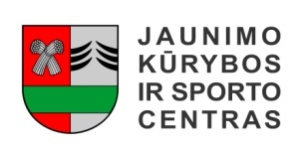 ŠAKIŲ RAJONO SAVIVALDYBĖS JAUNIMO KŪRYBOS IR SPORTO CENTRASBiudžetinė įstaiga, V. Kudirkos g. 64, Šakiai, LT-71124, tel. (8345) 60187, el. p. jksc@takas.lt Duomenys kaupiami ir saugomi Juridinių asmenų registre, kodas 190824054, PVM mokėtojo kodas LT100006169918  2016 05 26Šakių rajono jaunučių žaidynės ir jaunių, jaunimo pirmenybėsData: 2016 05 24Vieta: Šakių  „Žiburio“ gimnazijos stadionas Varžybų dalyvai: jaunučiai – 2001 – 2003 m.g.; jauniai - 1999-2000 m.g.; jaunimas - 1997-1998 m.g. Varžybos asmeninės.Varžybų programa:Jauniai: merginos - 100 m, 400 m, 1500 m bėgimai, rutulio stūmimas (3), ieties metimas (500), šuolis į tolį, disko metimas (750); vaikinai - 100 m, 400 m, 1500 m bėgimai, rutulio stūmimas (4), ieties metimas (500), šuolis į tolį, disko metimas (1)Jauniai: merginos - merginos - 100 m, 400 m, 1500 m bėgimai, rutulio stūmimas (3), ieties metimas (500), šuolis į tolį, disko metimas (1); vaikinai - 100 m, 400 m, 1500 m bėgimai, rutulio stūmimas (5), ieties metimas (700), šuolis į tolį, disko metimas (1,5)Jaunuoliai: merginos - 100 m, 400 m, 1500 m bėgimai, šuolis į tolį, rutulio stūmimas (3), ieties metimas (500), disko metimas (1); vaikinai - 100 m, 400 m, 1500 m bėgimai, rutulio stūmimas (6), ieties metimas (800), šuolis į tolį, disko metimas (1,75).Rezultatai:1500 m.JAUNUČIAI(4kg)  JAUNIAI(5kg)  JAUNUOLIAI	RUTULIO STŪMIMAS (MERGINOS)JAUNUTĖS, JAUNĖS, JAUNUOLĖS							  RUTULIO STŪMIMAS (VAIKINAI)JAUNUČIAI(4kg)  JAUNIAI(5kg)  JAUNUOLIAI							ŠUOLIS Į TOLĮ (MERGINOS)	JAUNUTĖS, JAUNĖS, JAUNUOLĖS 	 						ŠUOLIS Į TOLĮ (VAIKINAI)	JAUNUČIAI, JAUNIAI, JAUNUOLIAI 	 					100 M. (MERGINOS)	JAUNUTĖS, JAUNĖS, JAUNUOLĖS 	 	100 M. (VAIKINAI)	JAUNUČIAI, JAUNIAI, JAUNUOLIAI400 M. (MERGINOS)	JAUNUTĖS, JAUNĖS, JAUNUOLĖS 	400 M. (VAIKINAI)	JAUNUČIAI, JAUNIAI, JAUNUOLIAIDISKO METIMAS 	JAUNUČIAI, JAUNIAI, JAUNUOLIAI 	 					  IETIES METIMAS (MERGINOS)JAUNUTĖS, JAUNĖS, JAUNUOLĖS								  IETIES METIMAS (VAIKINAI)JAUNUTĖS, JAUNĖS, JAUNUOLĖS		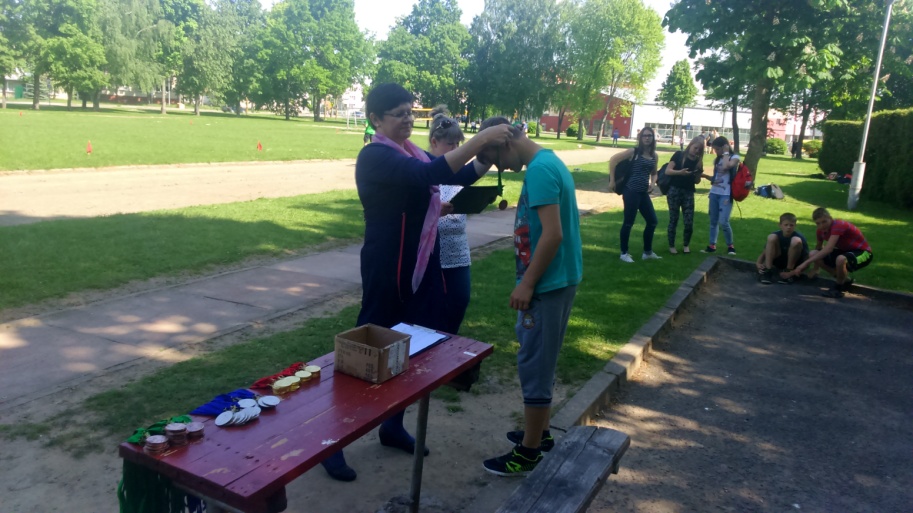 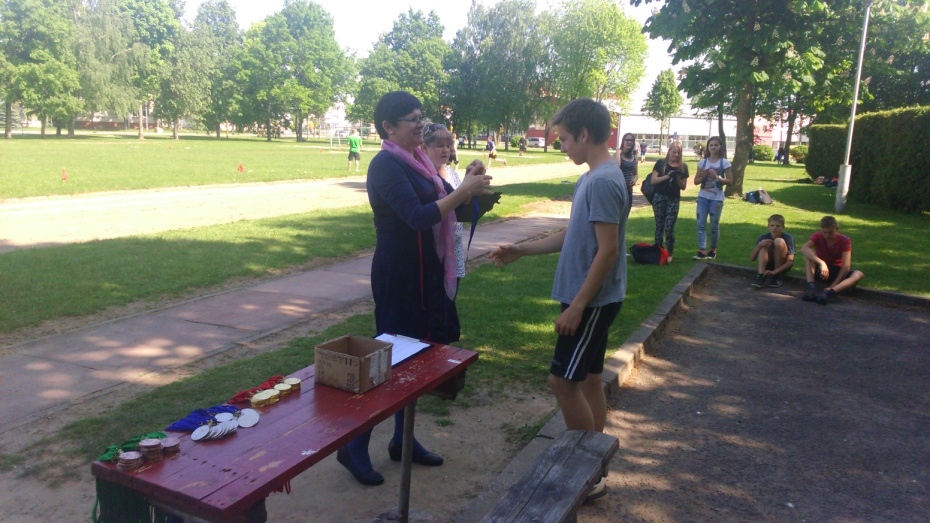 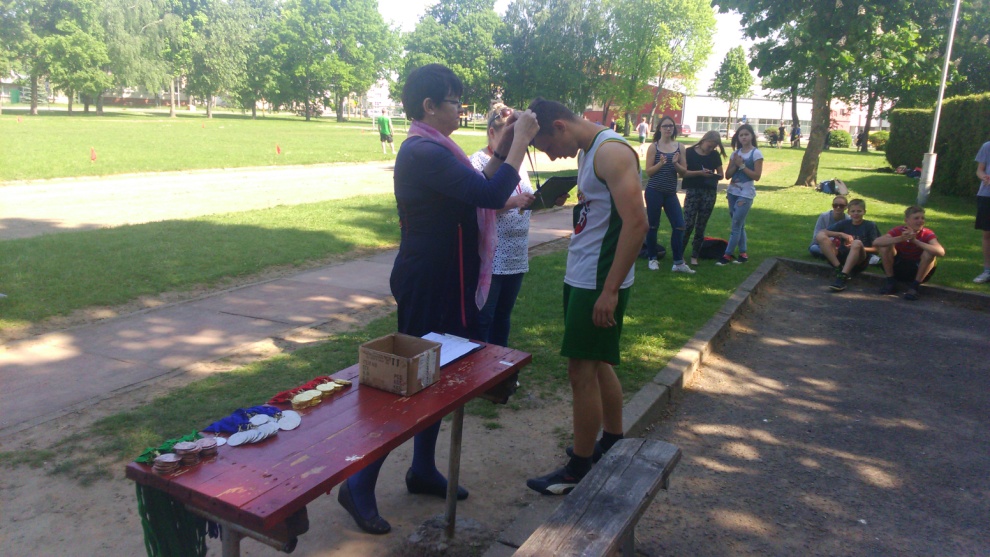 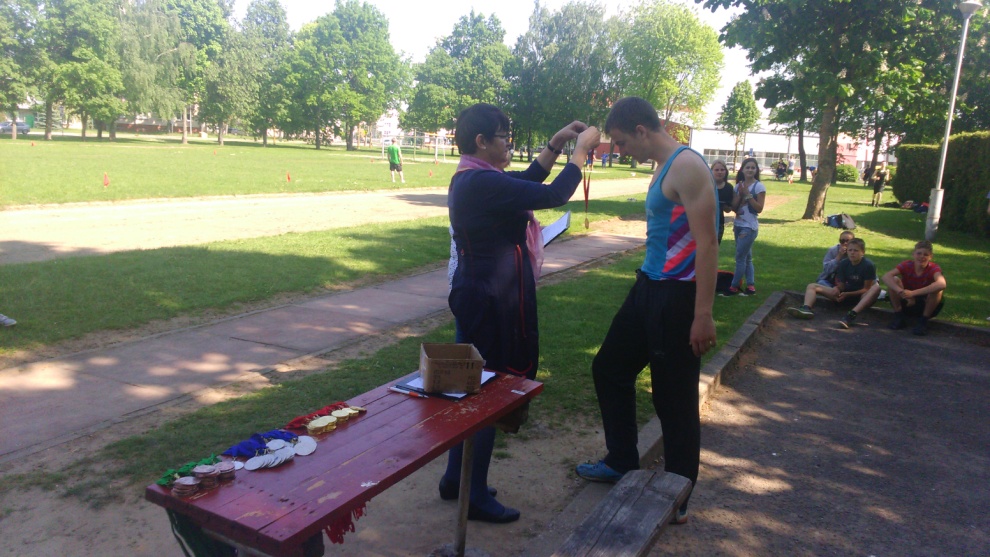 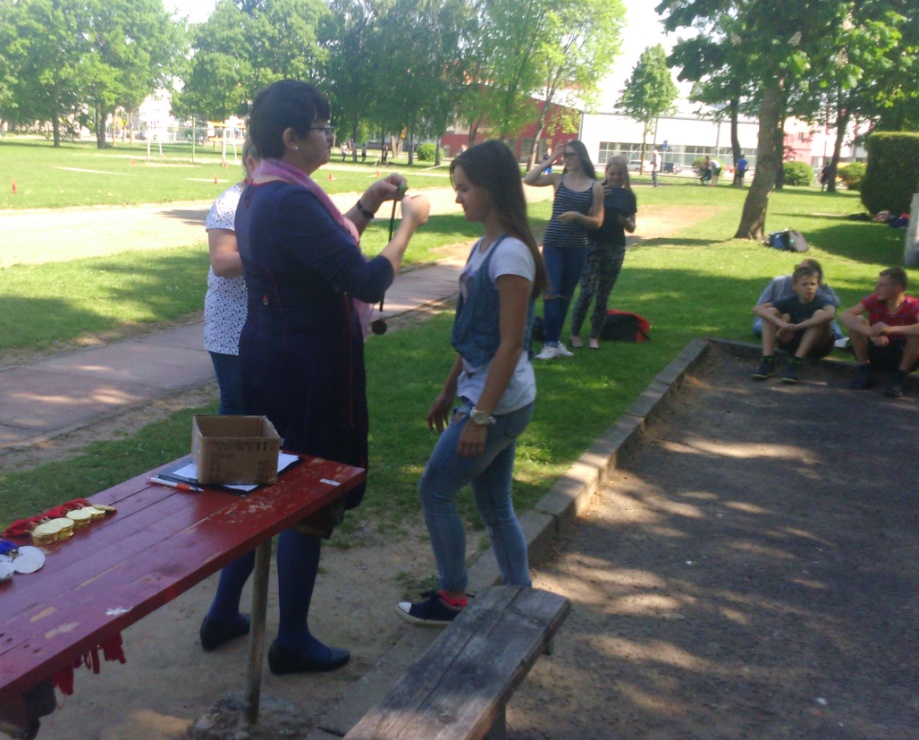 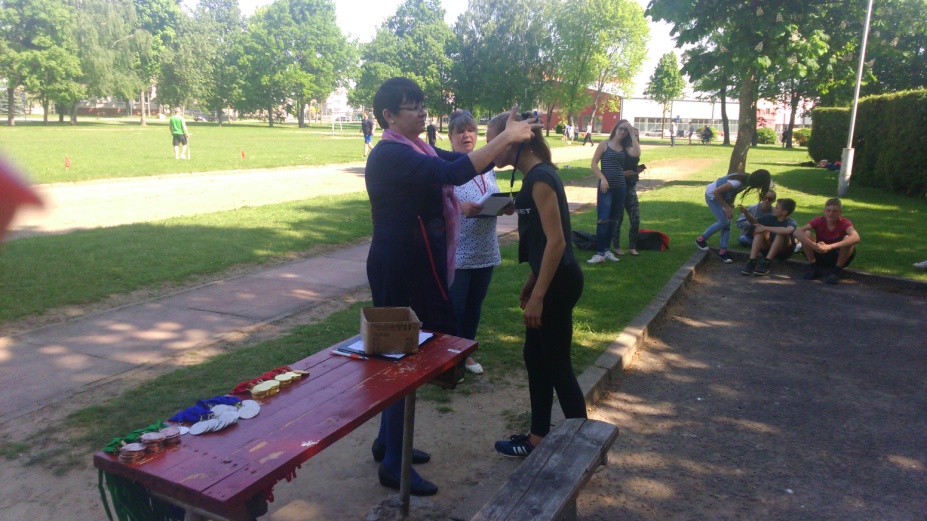 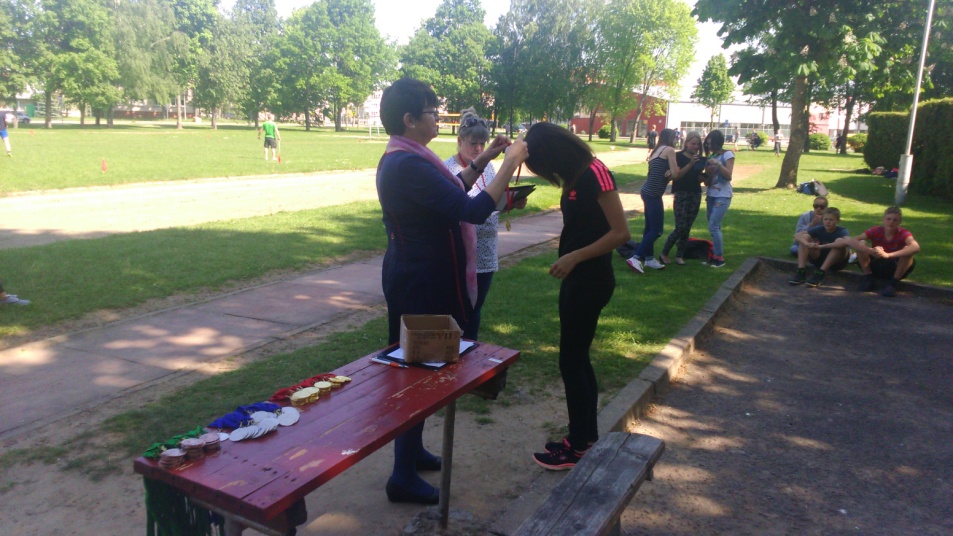 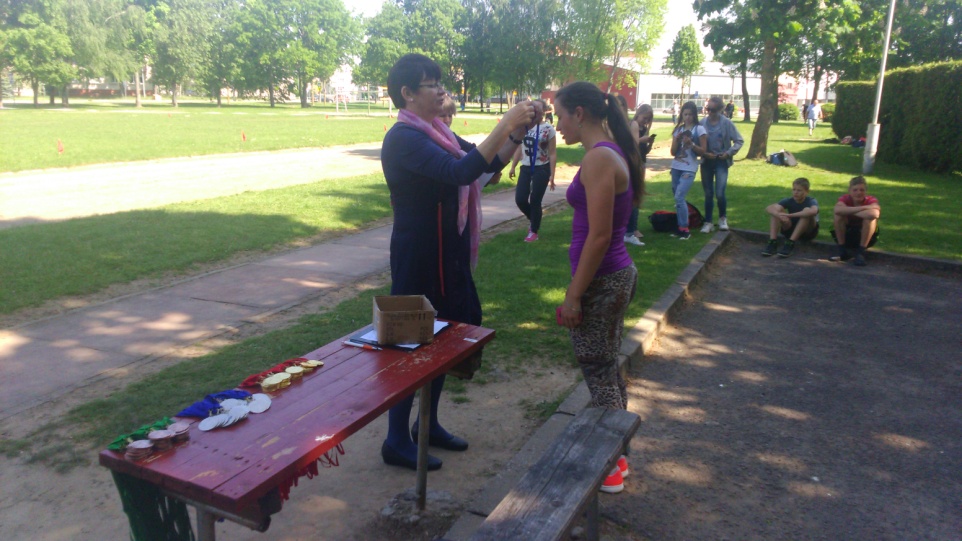 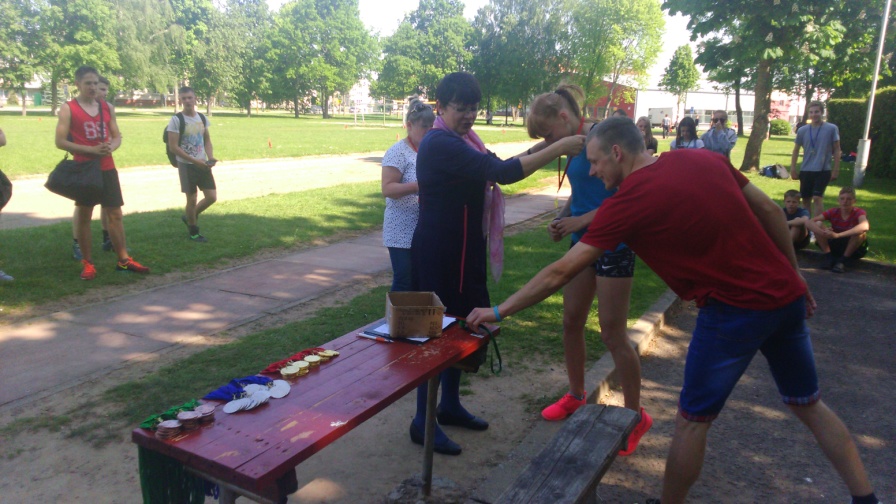 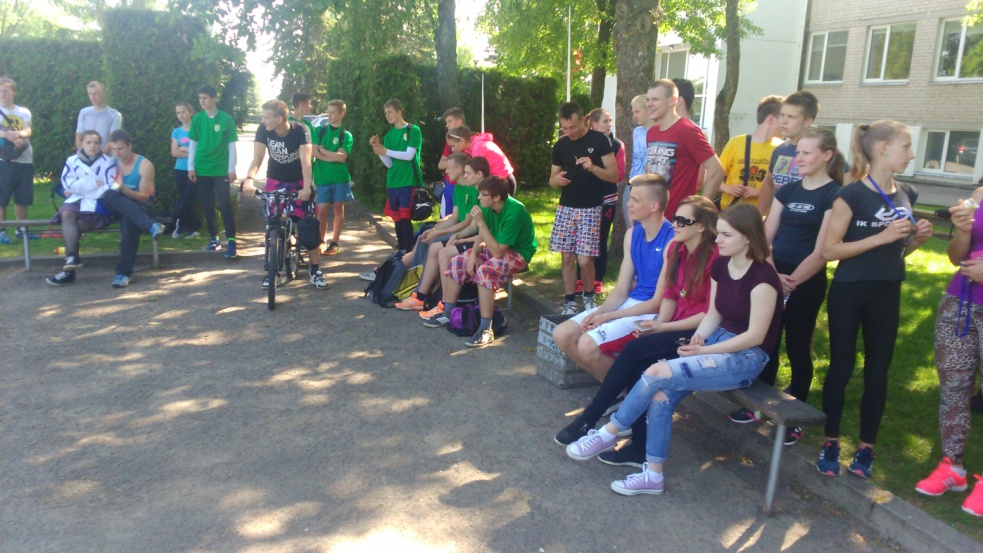 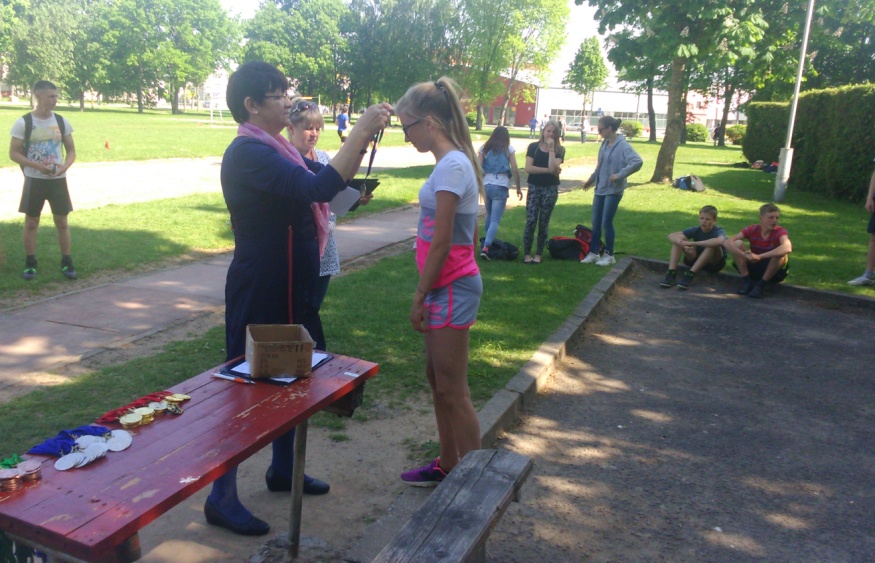 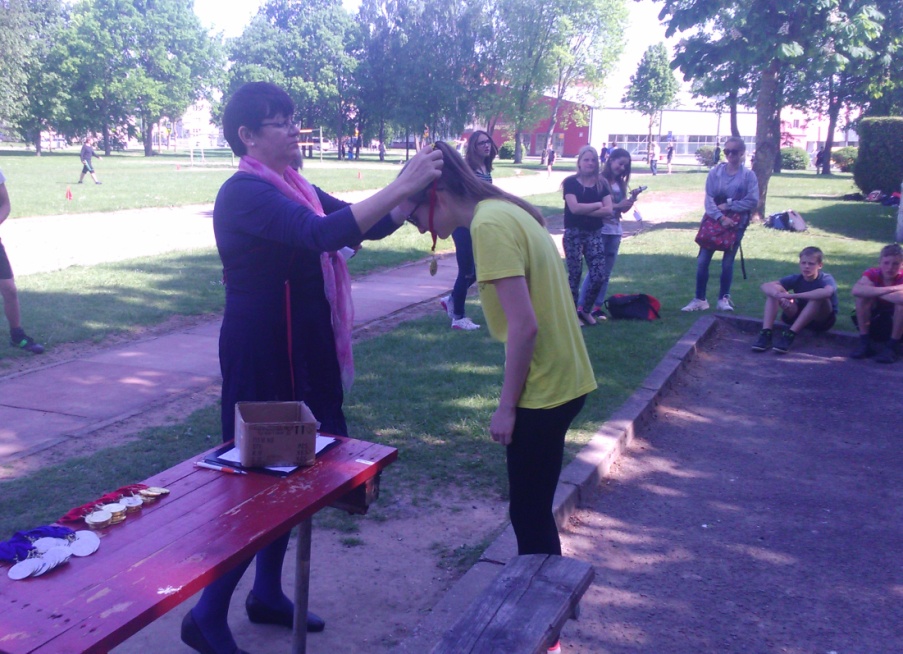 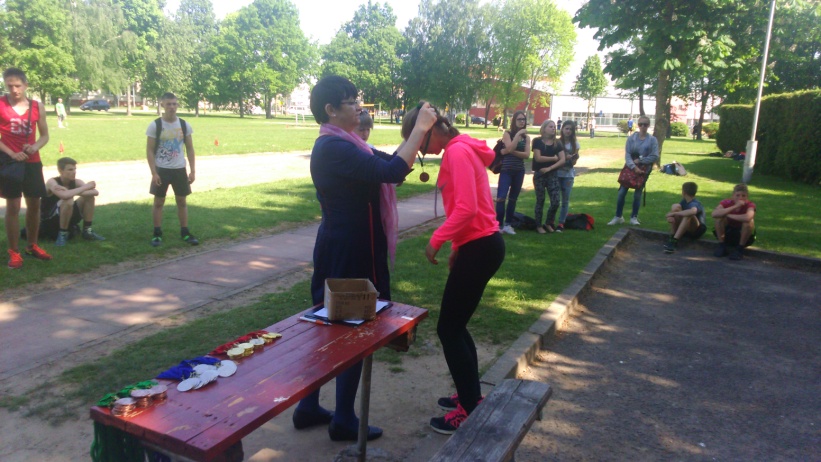 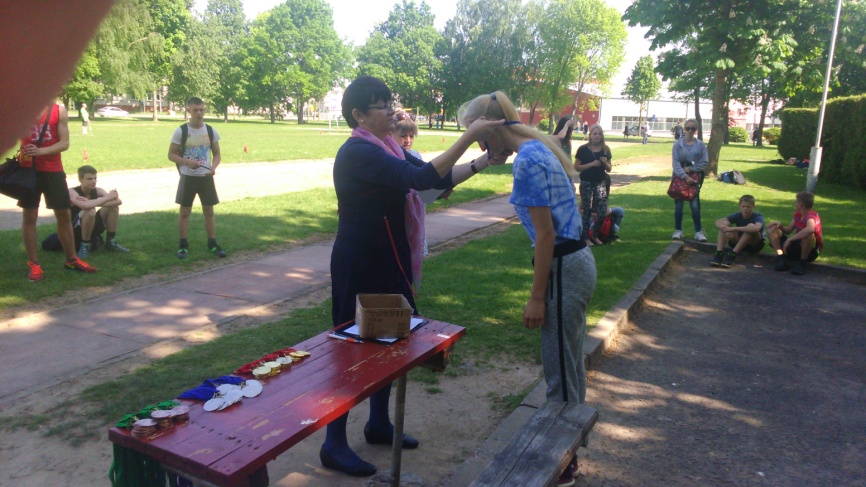 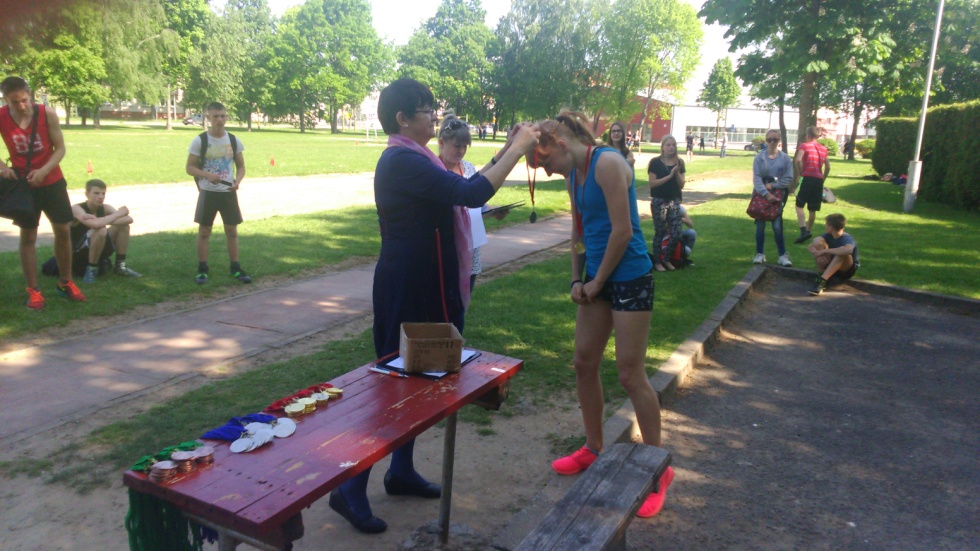 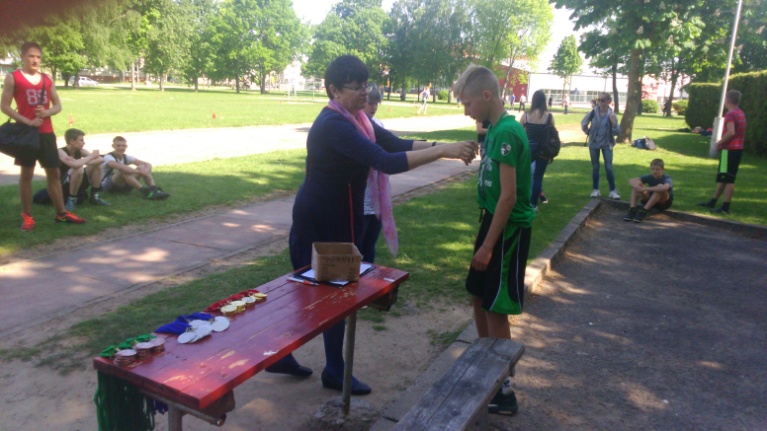 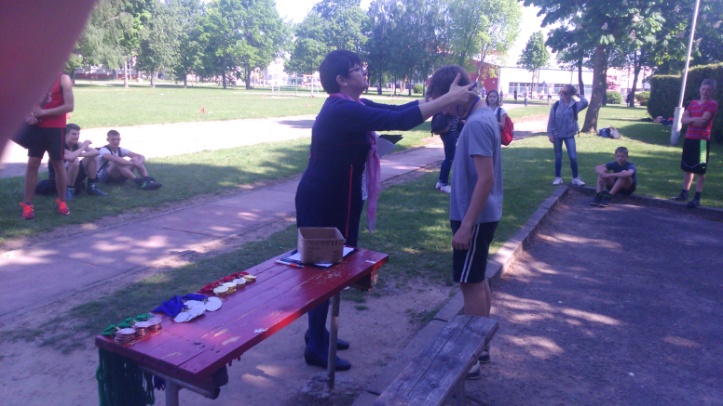 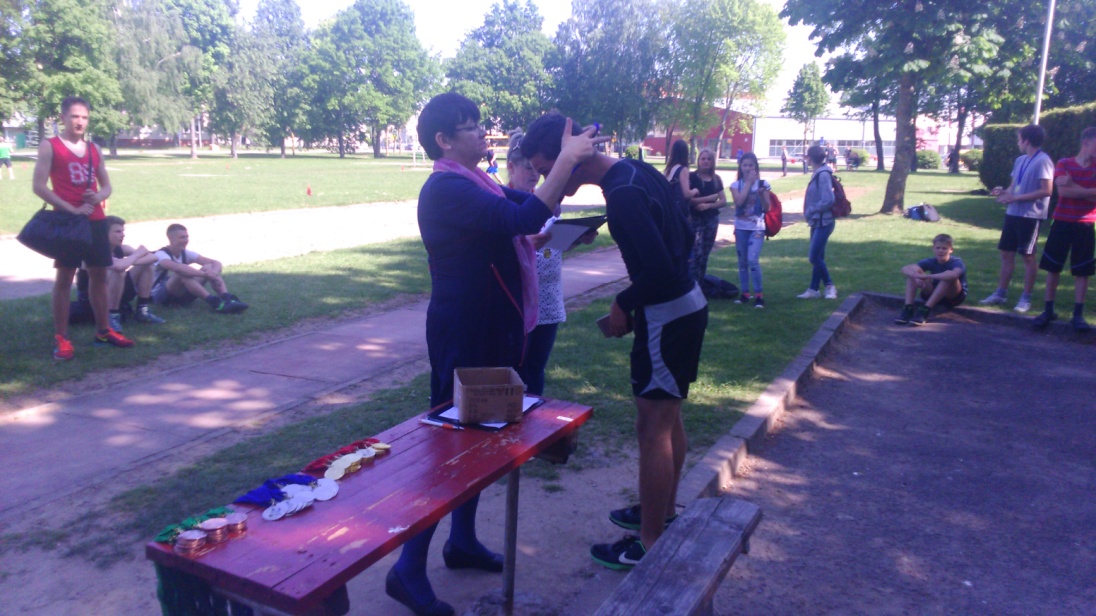 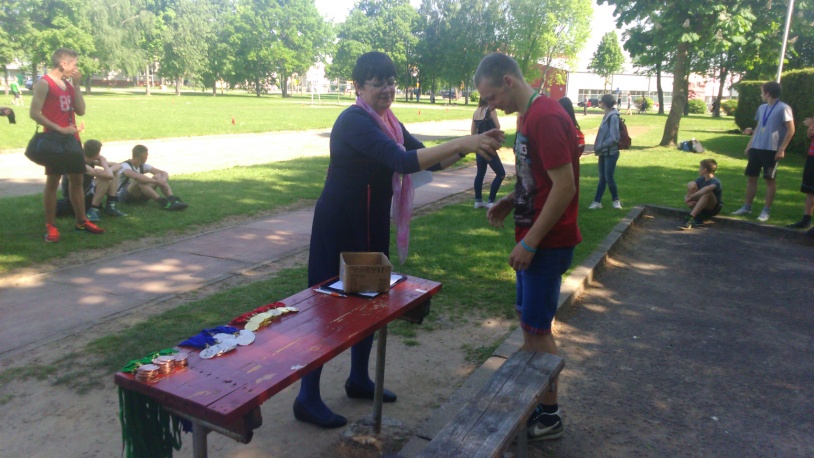 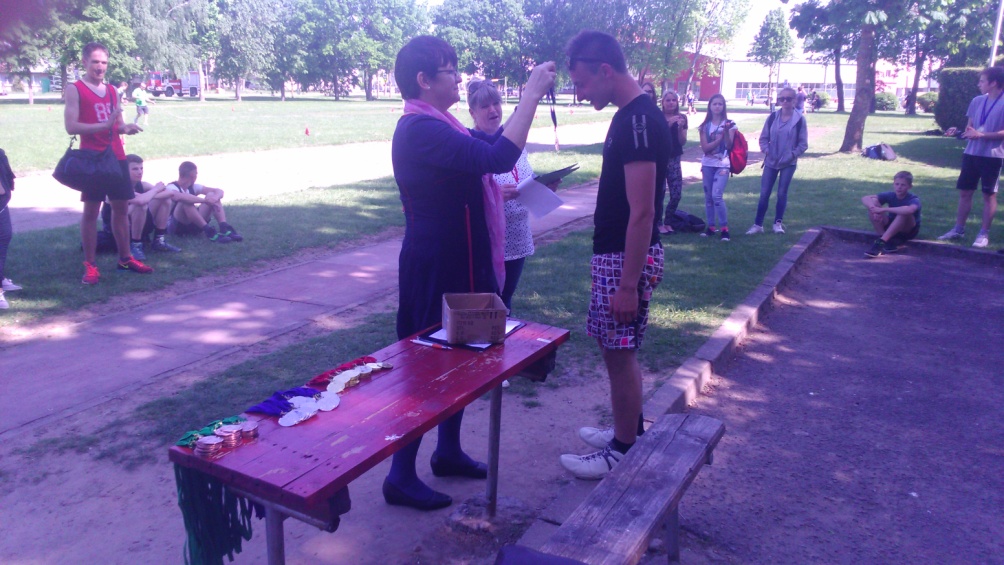 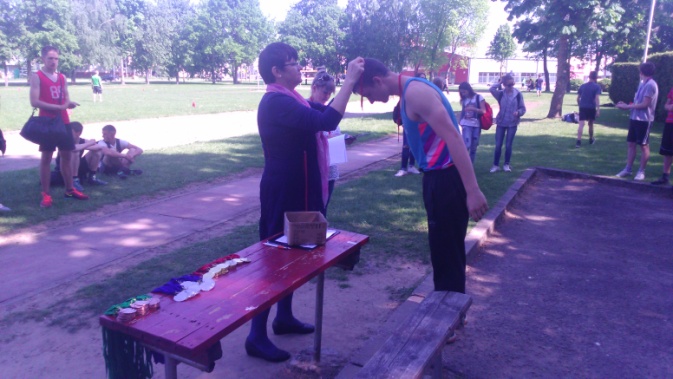 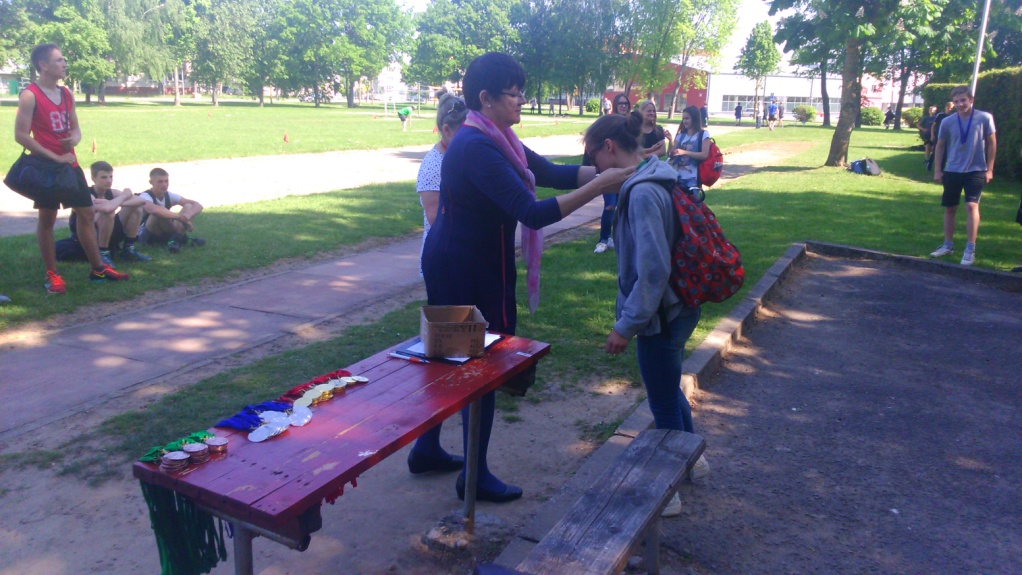 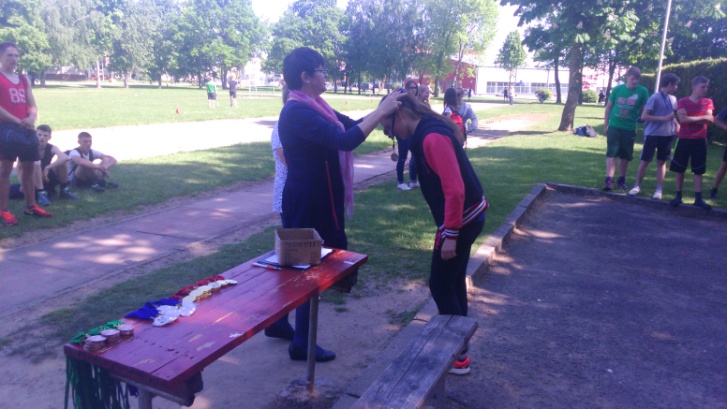 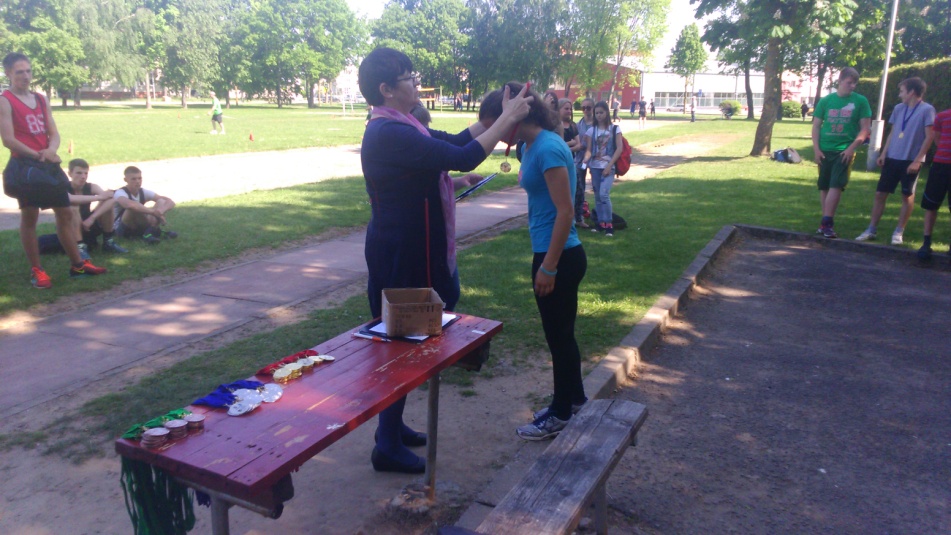 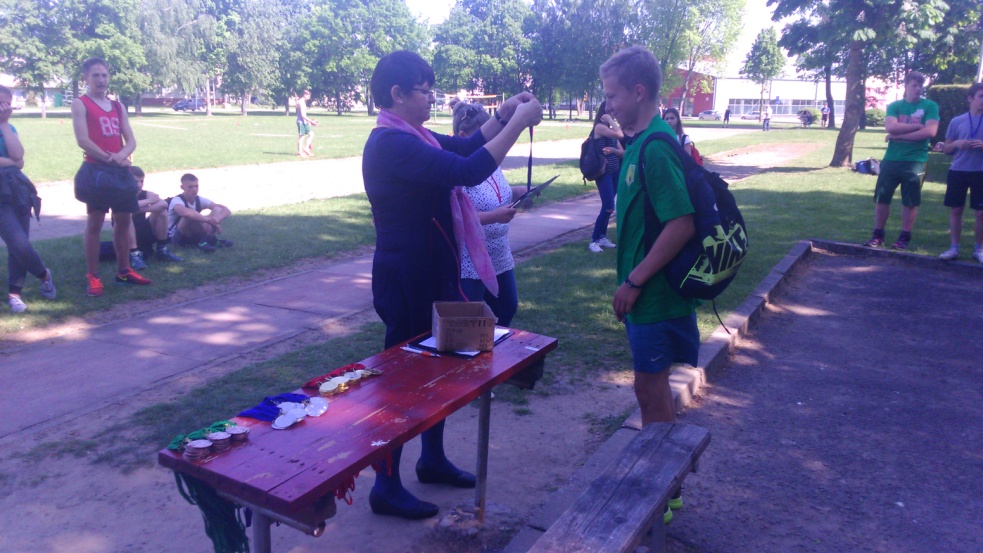 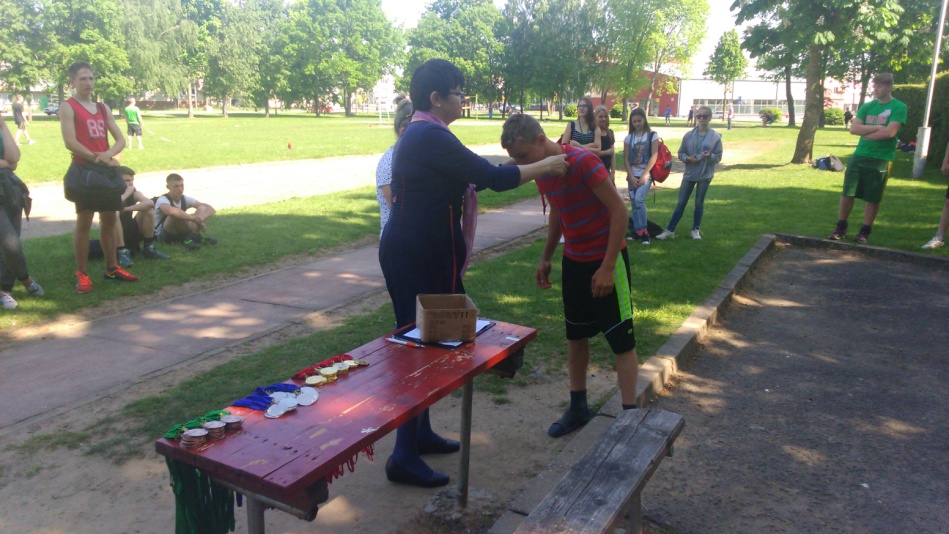 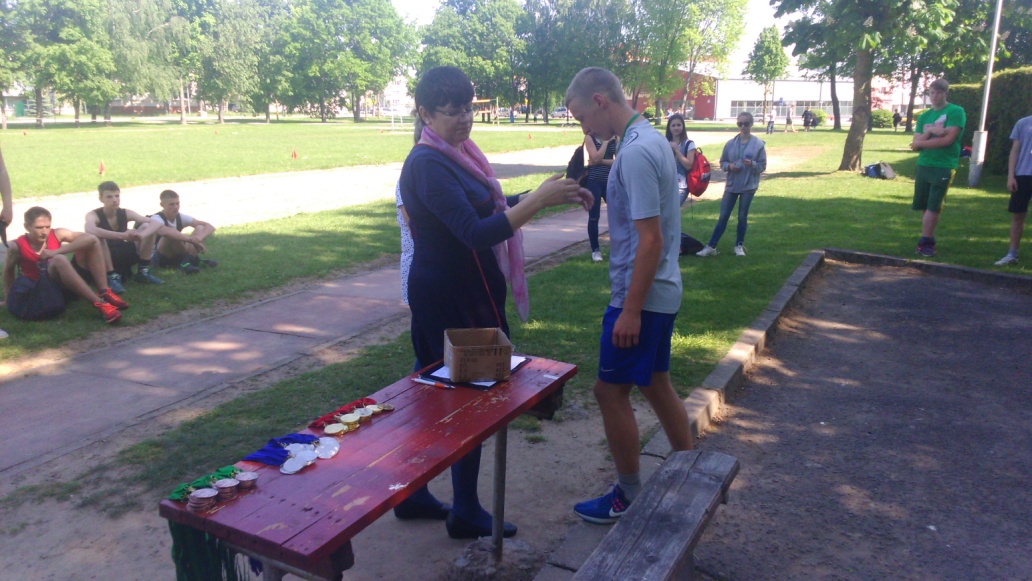 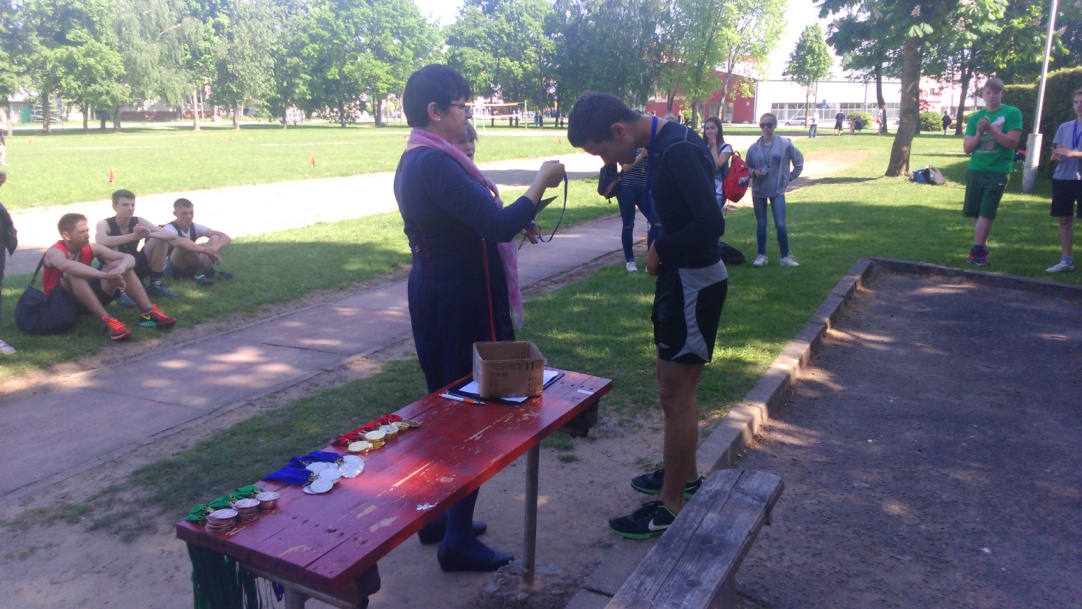 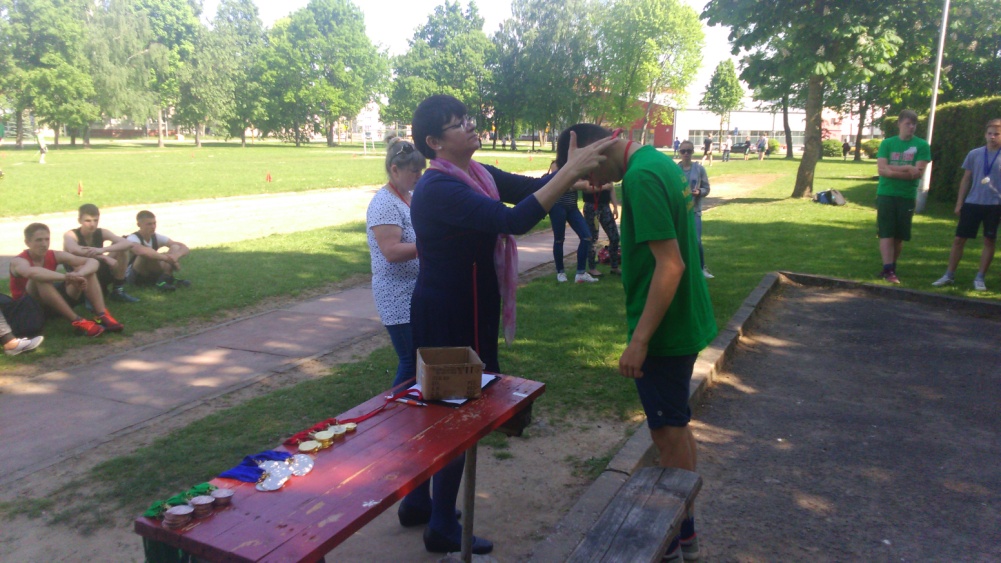 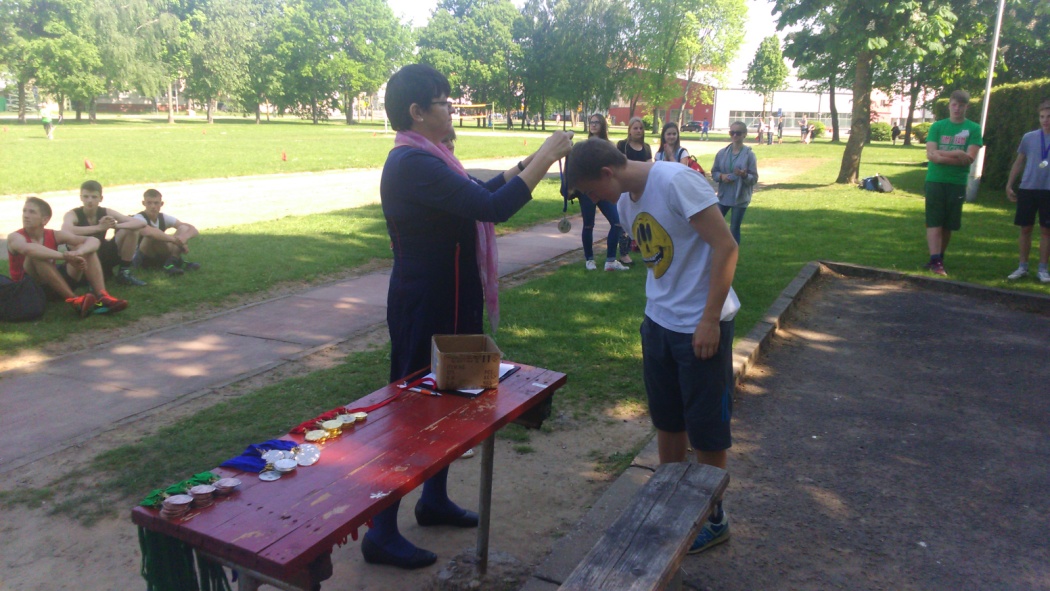 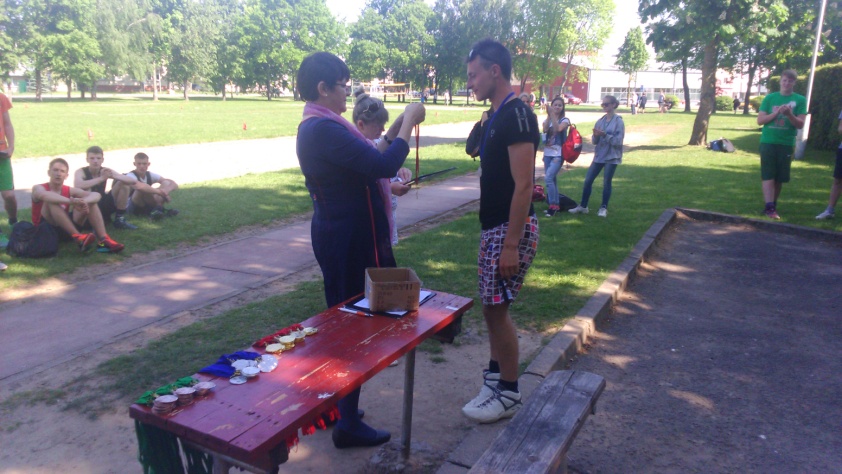 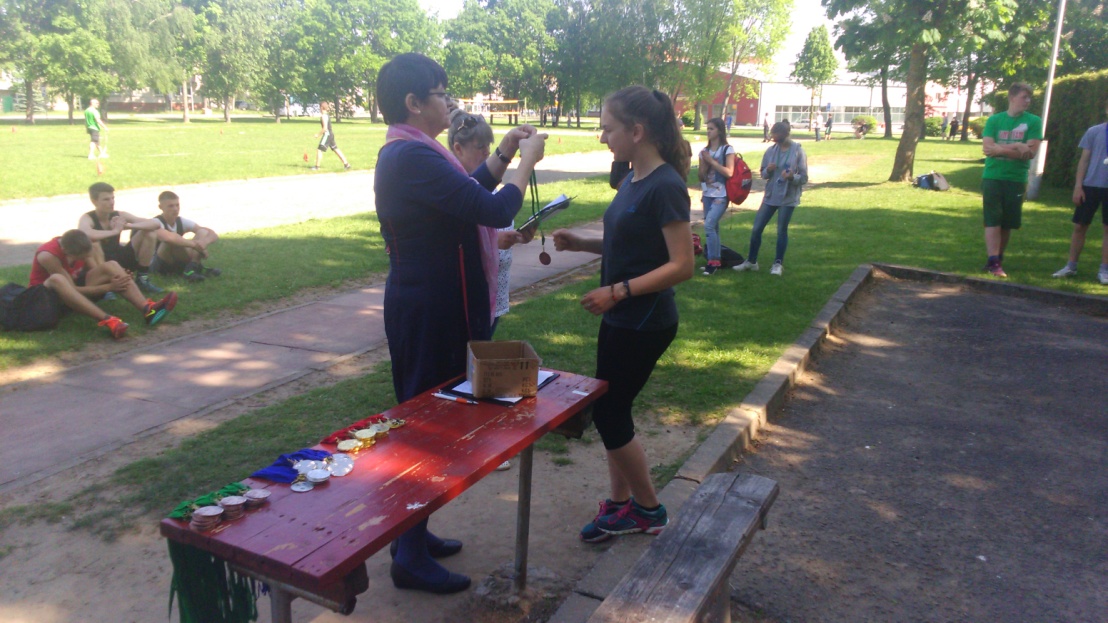 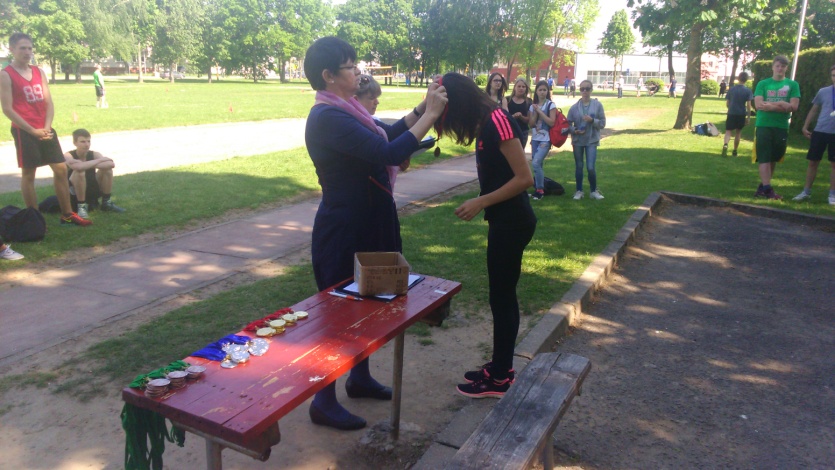 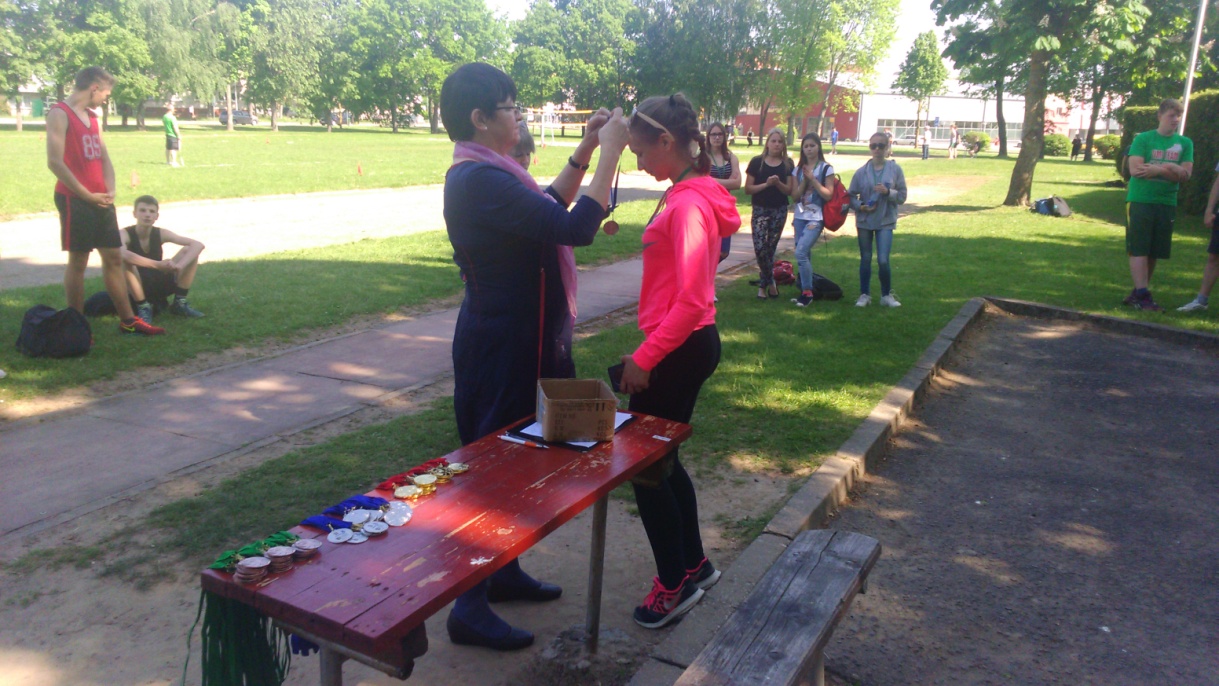 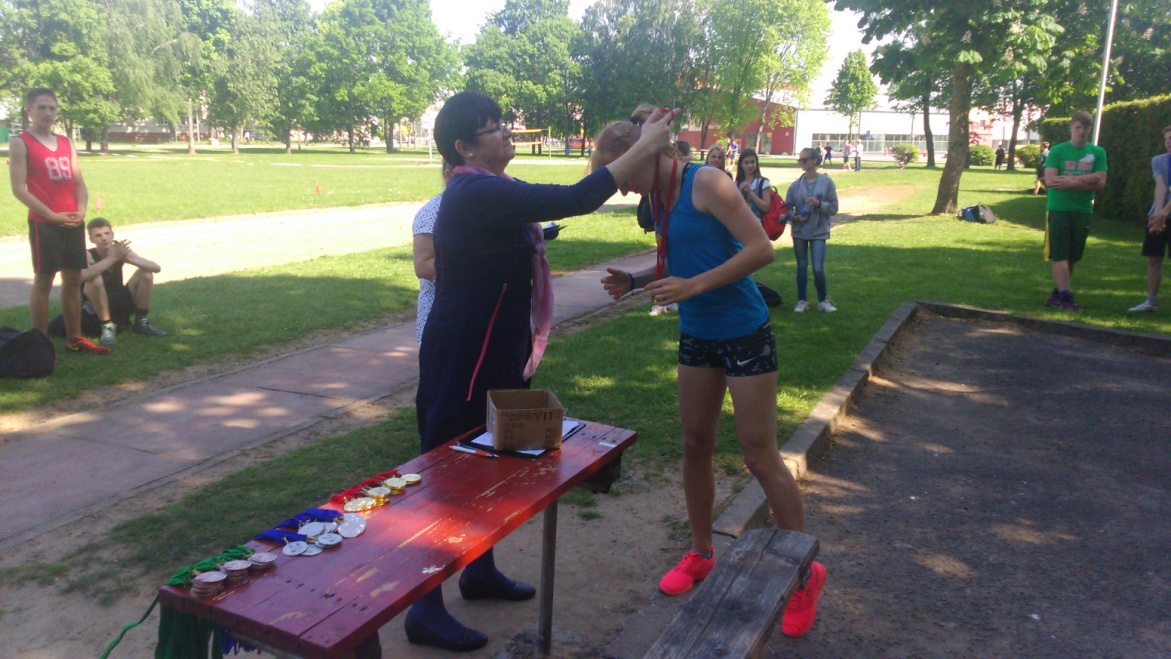 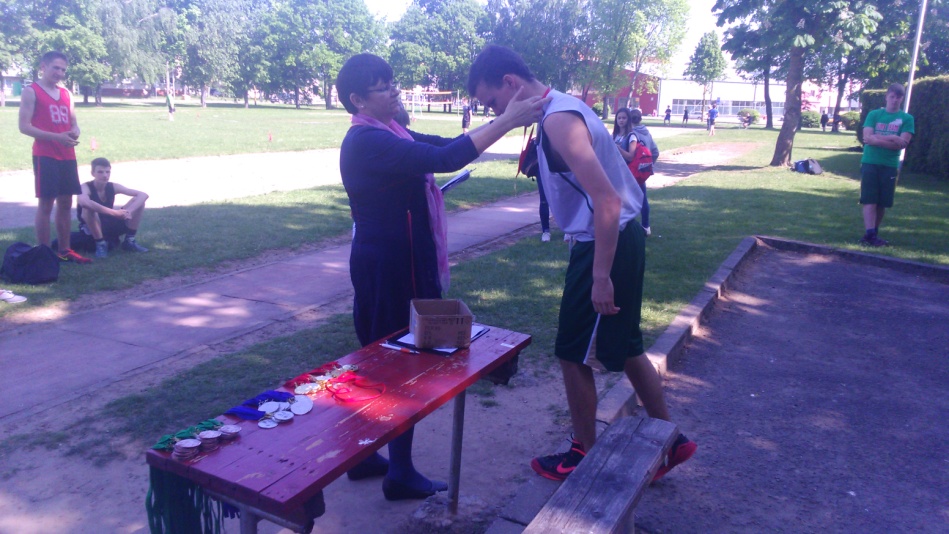 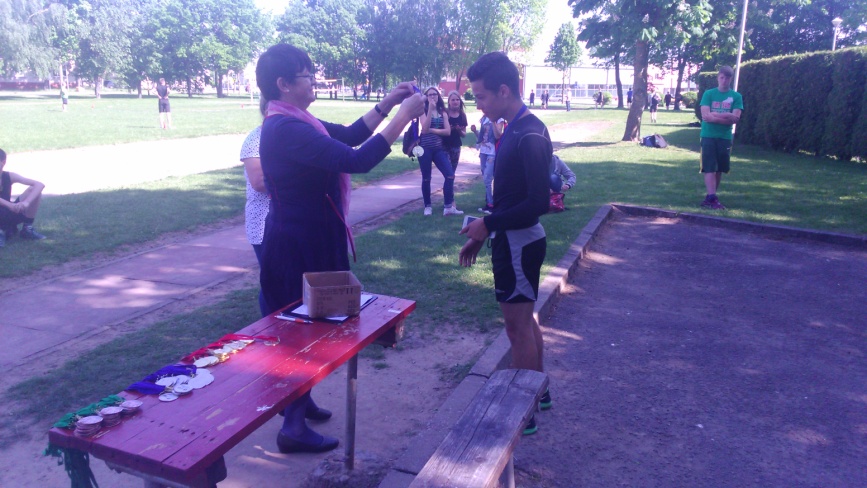 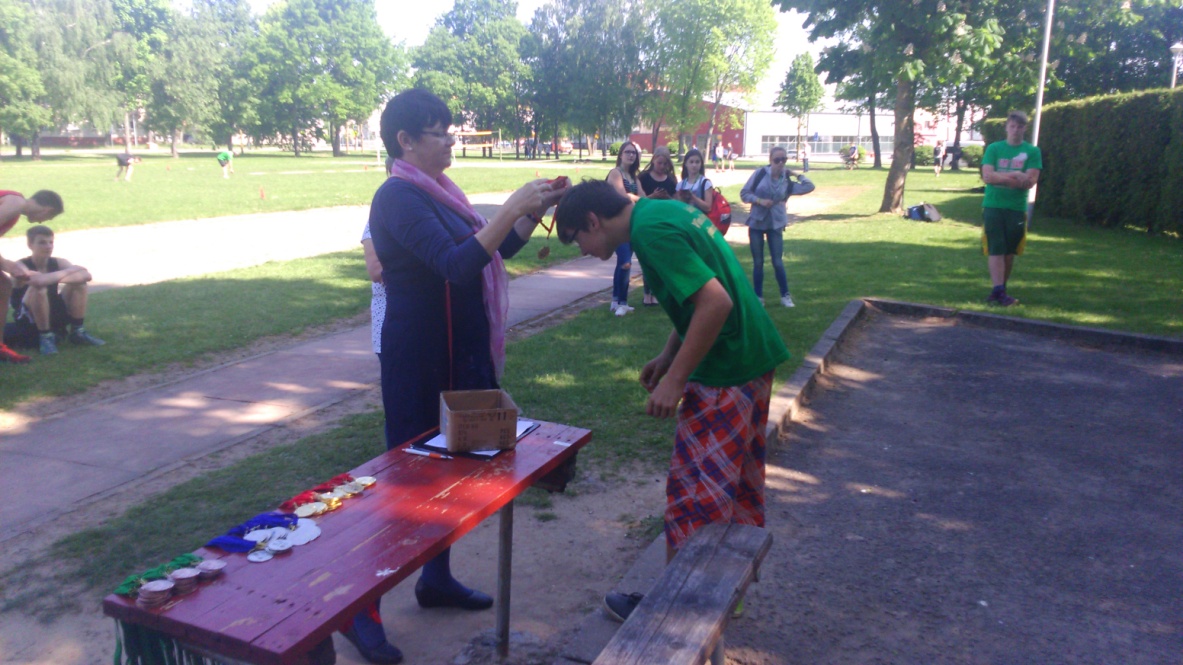 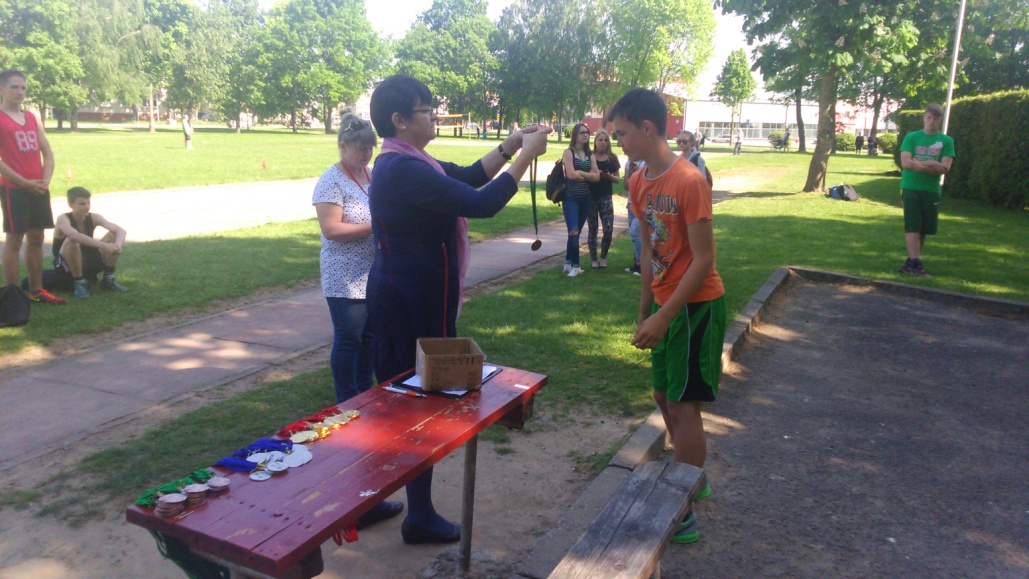 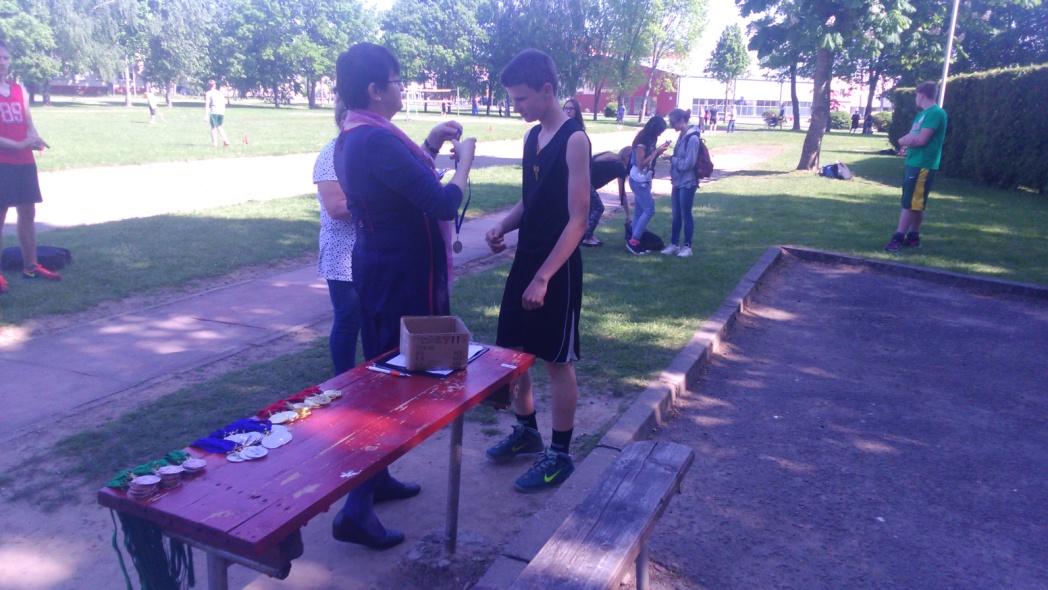 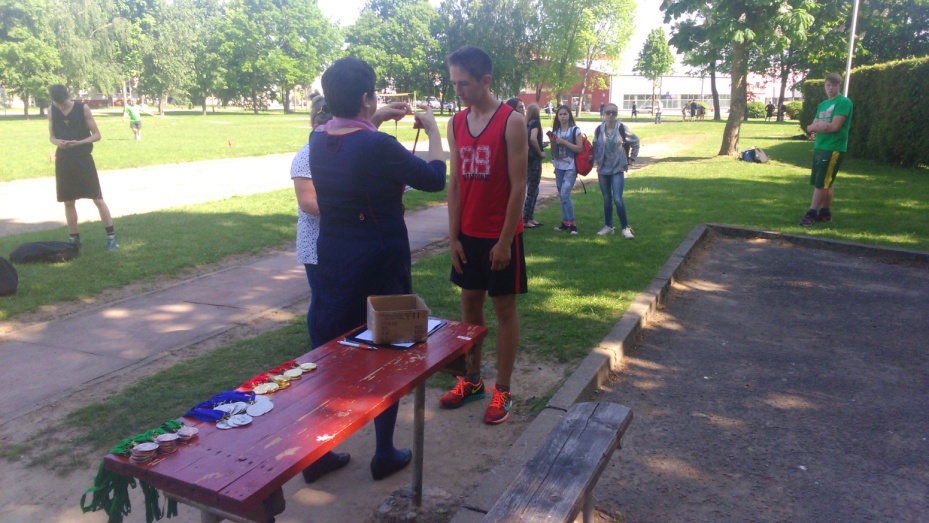 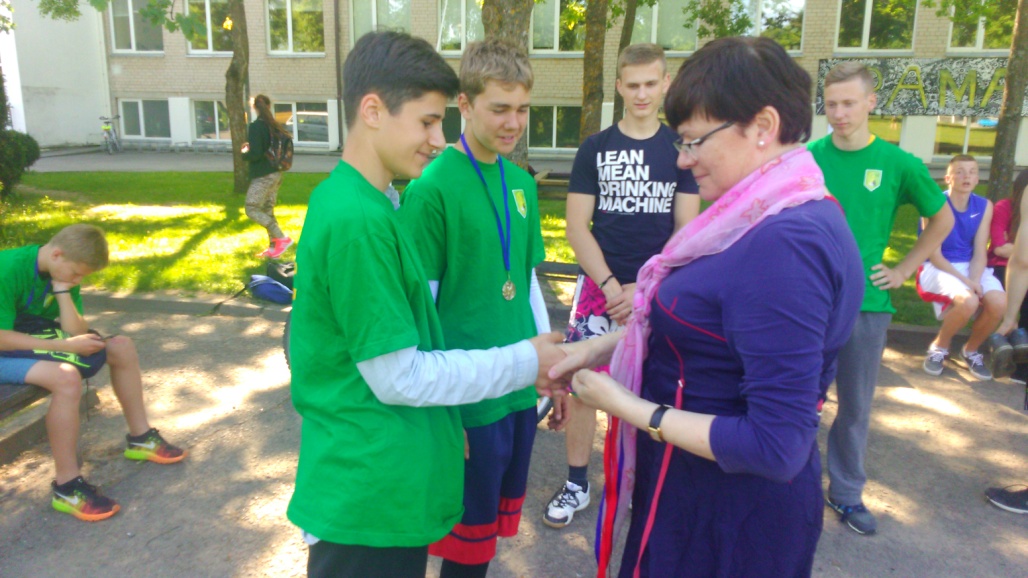 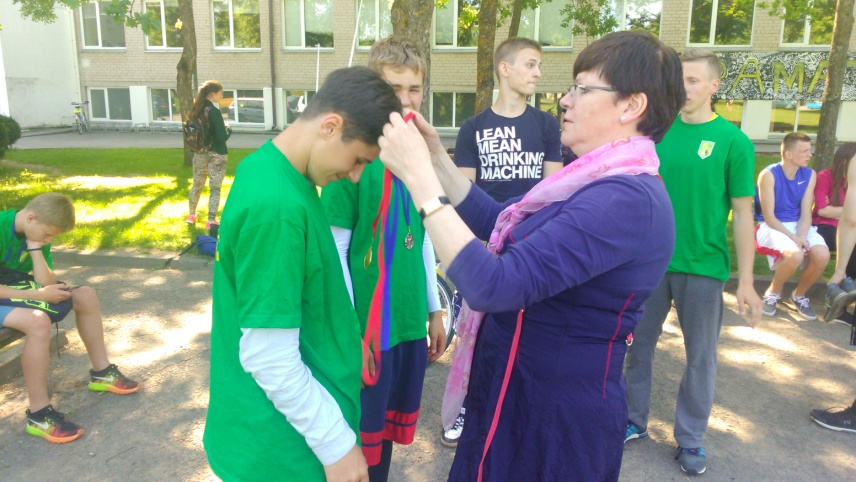 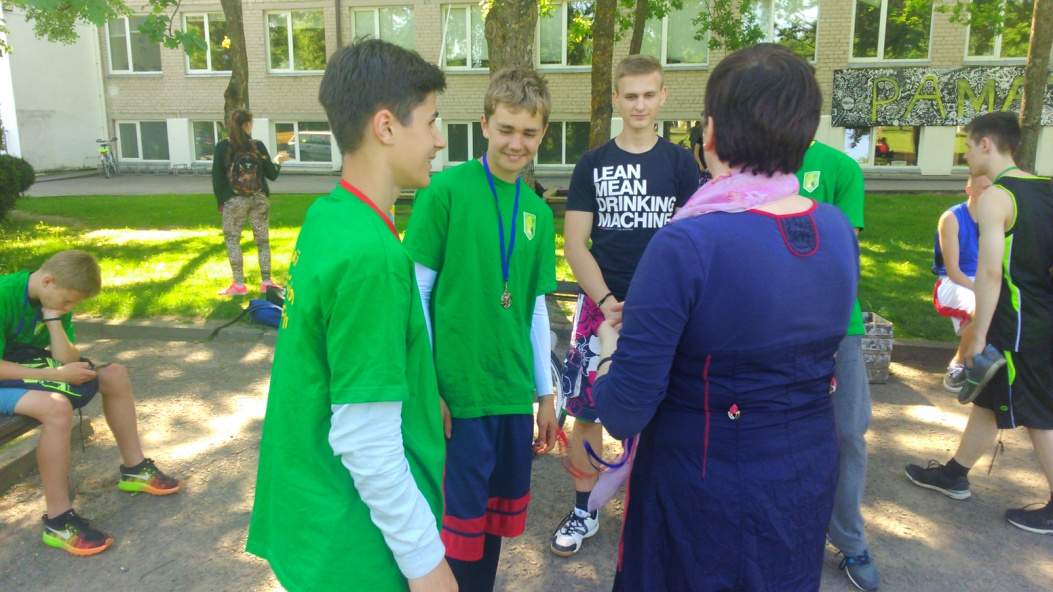 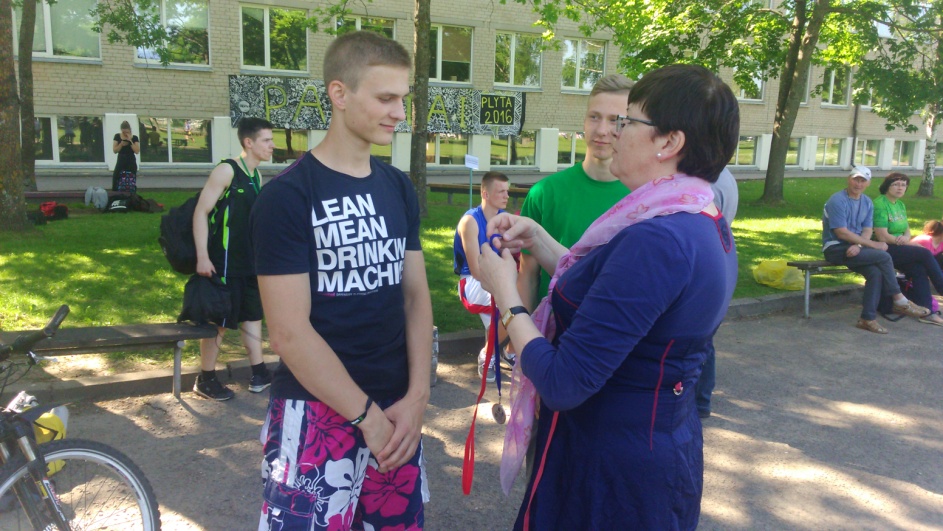 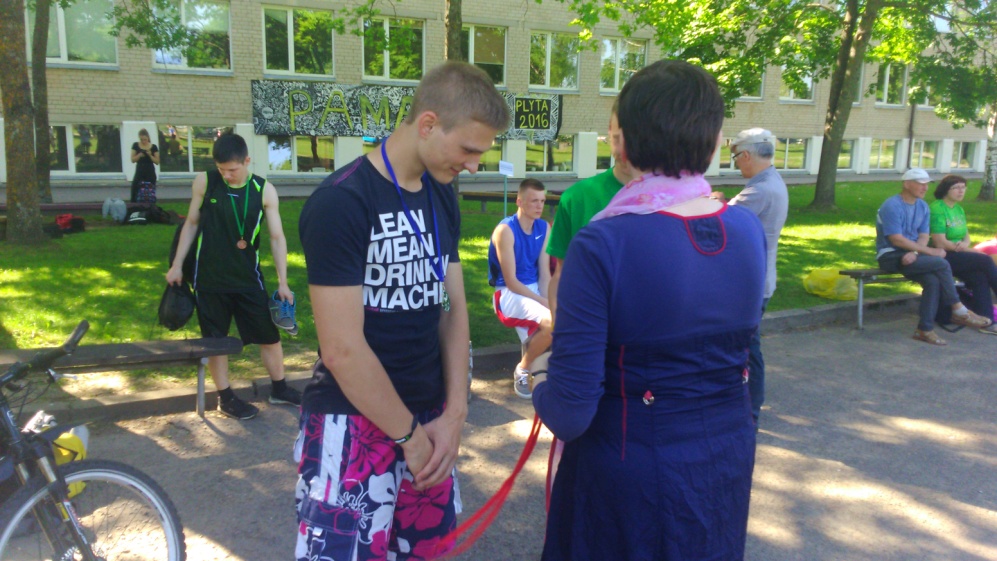 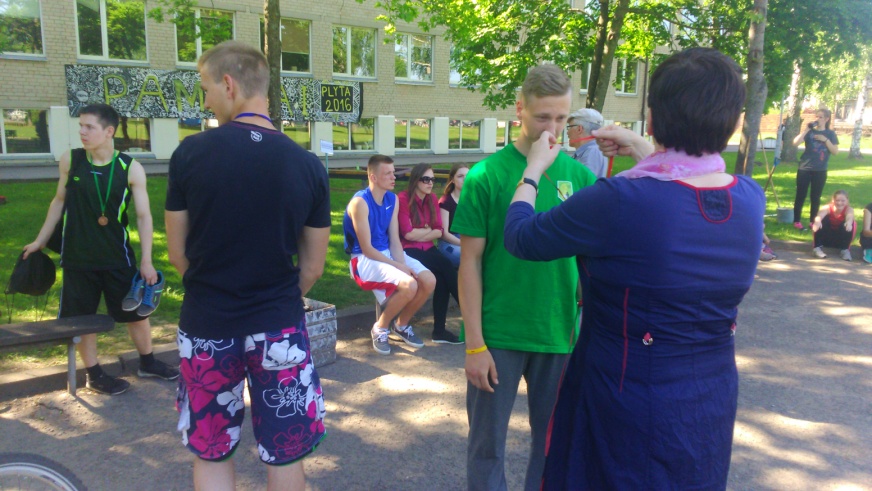 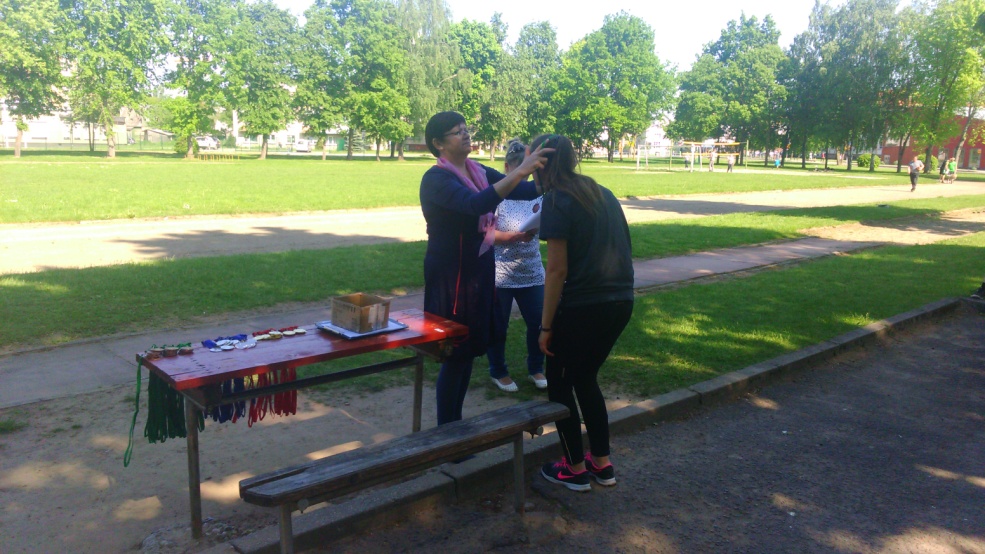 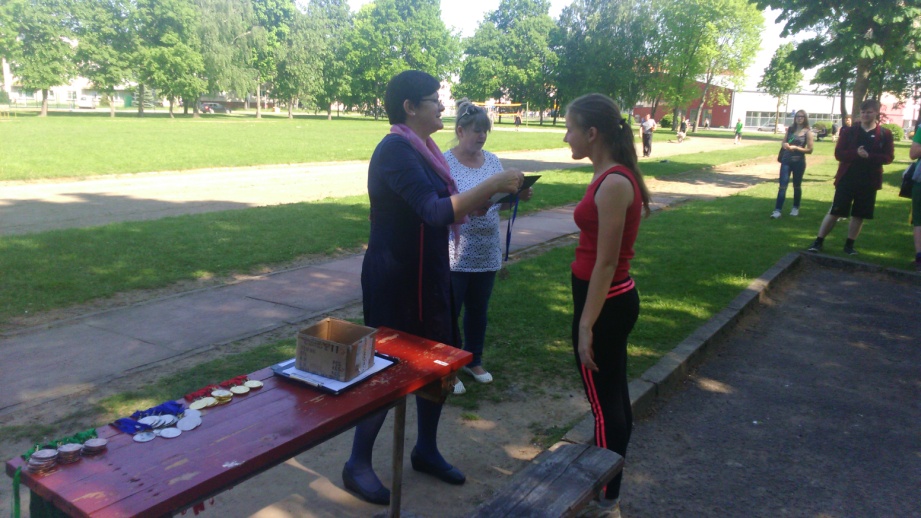 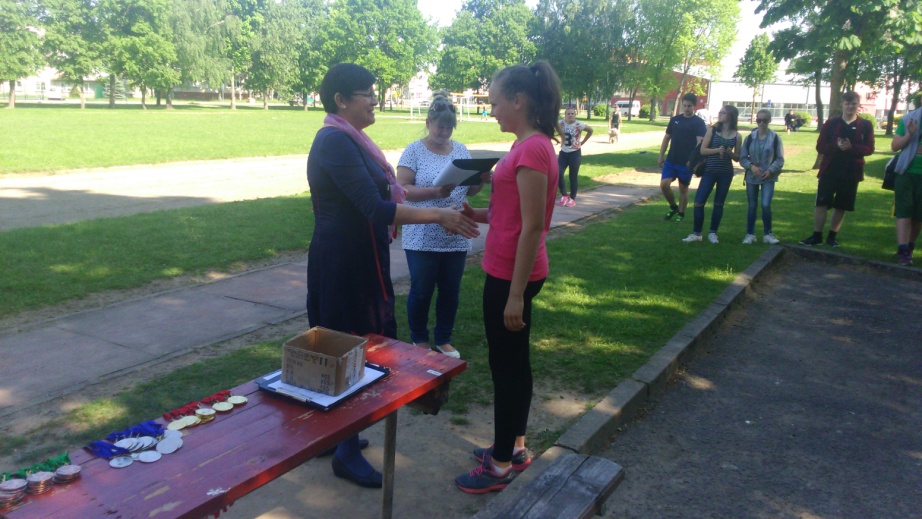 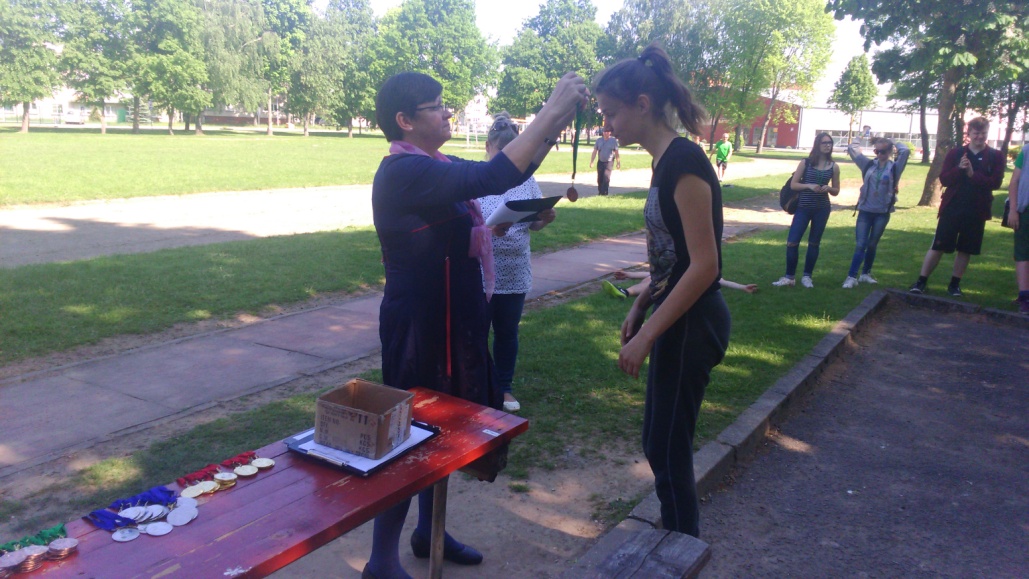 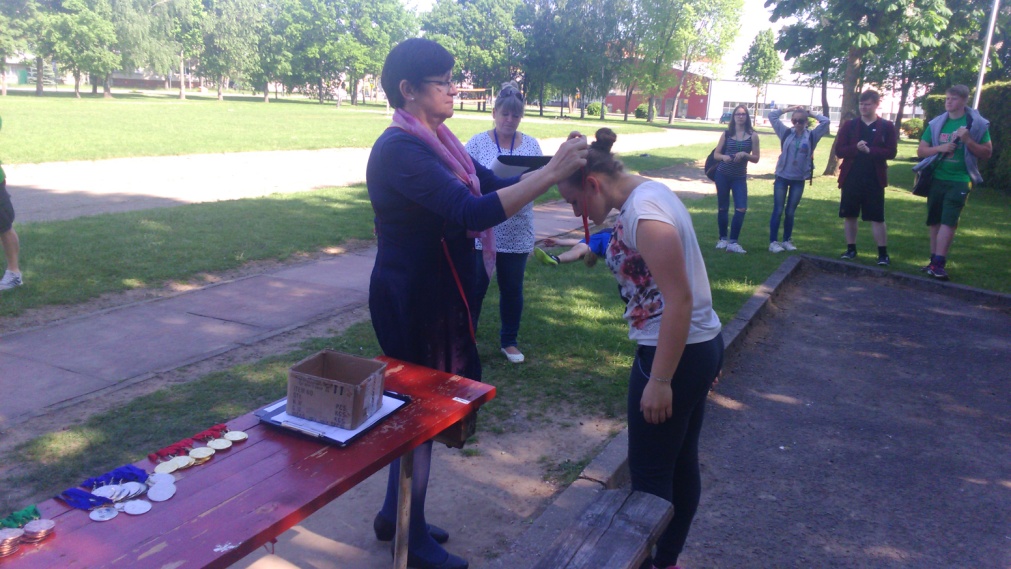 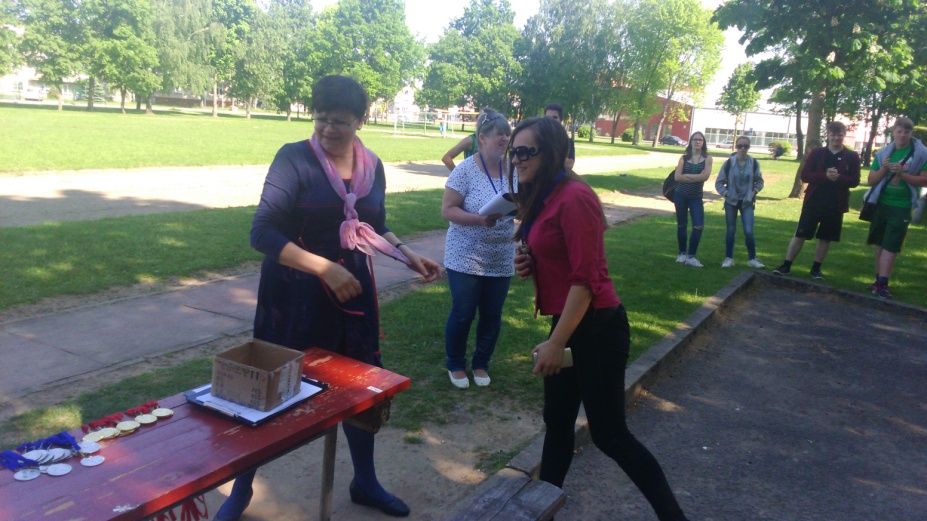 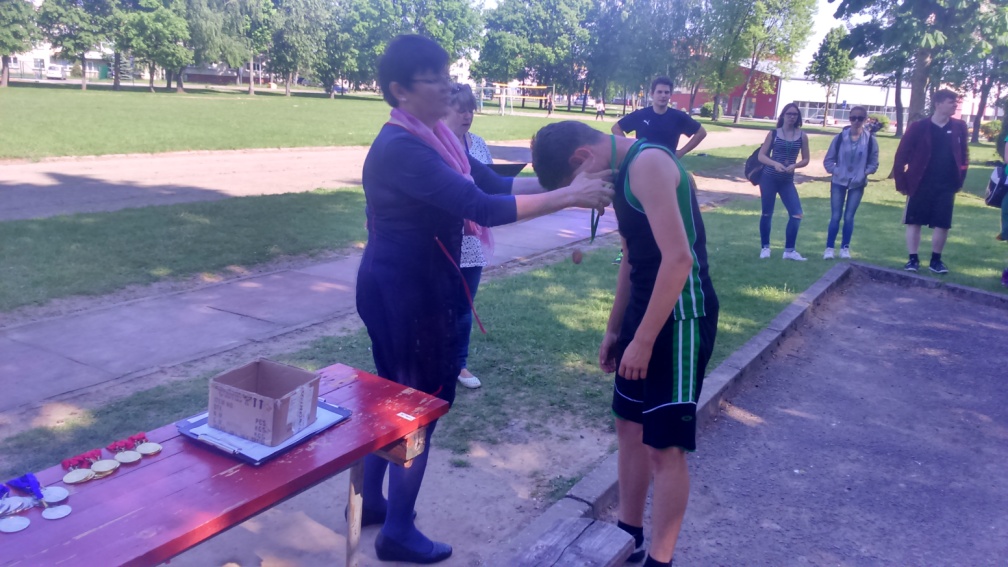 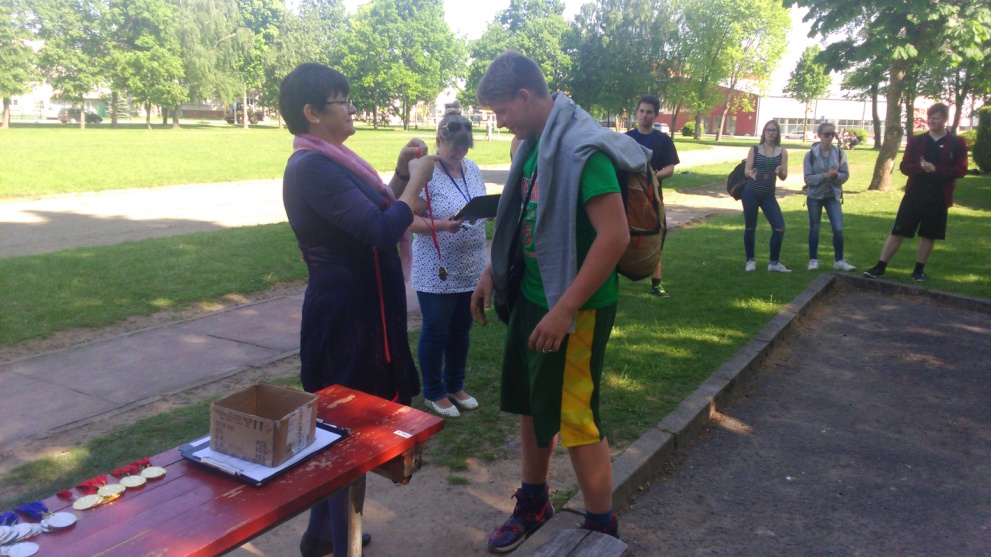 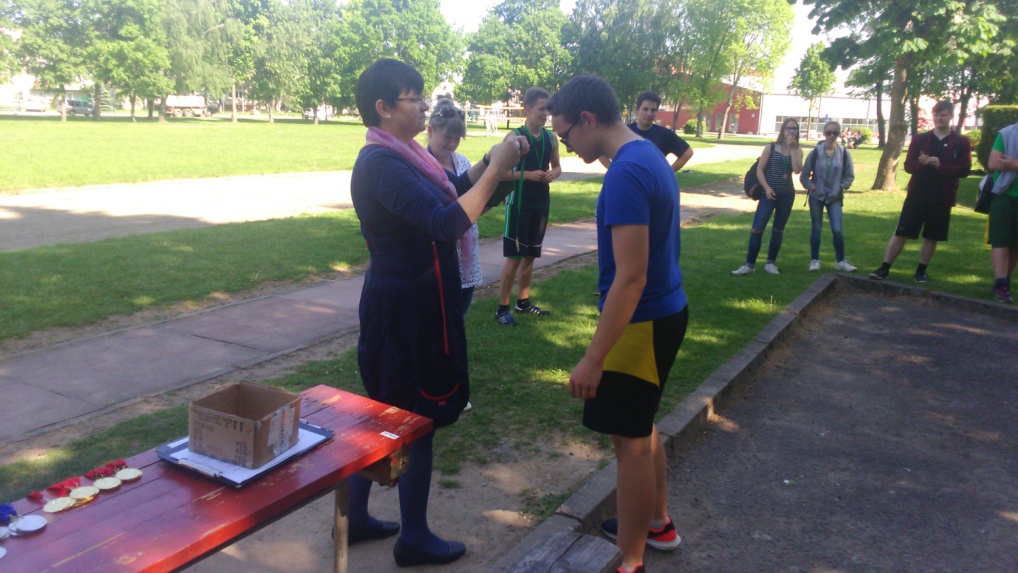 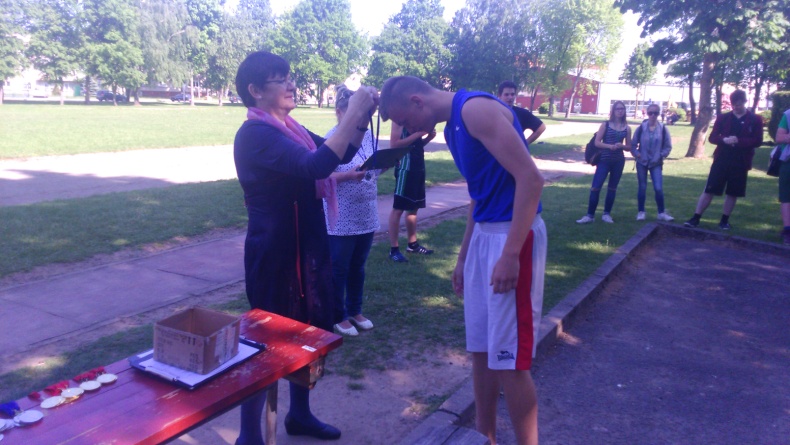 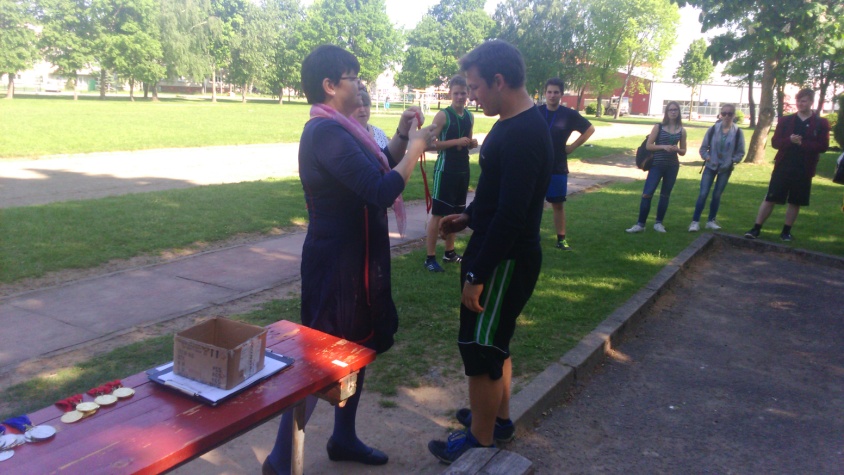 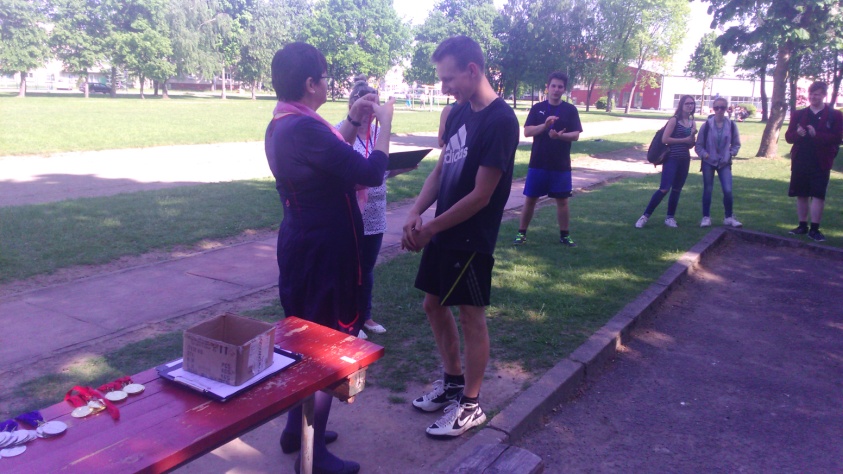 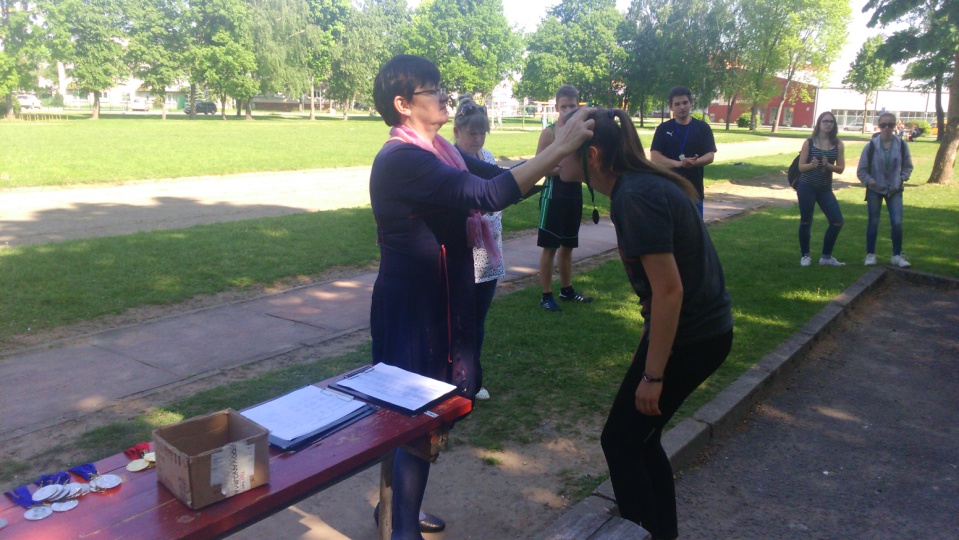 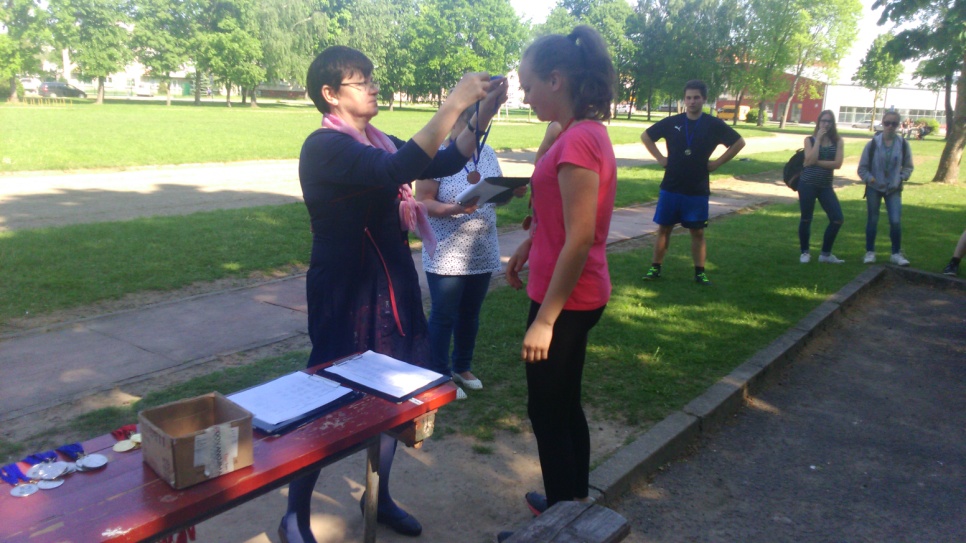 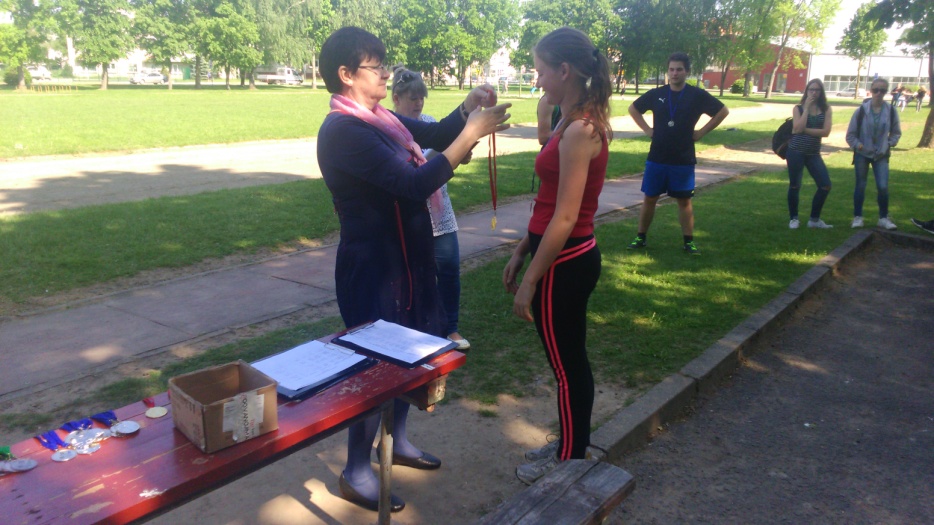 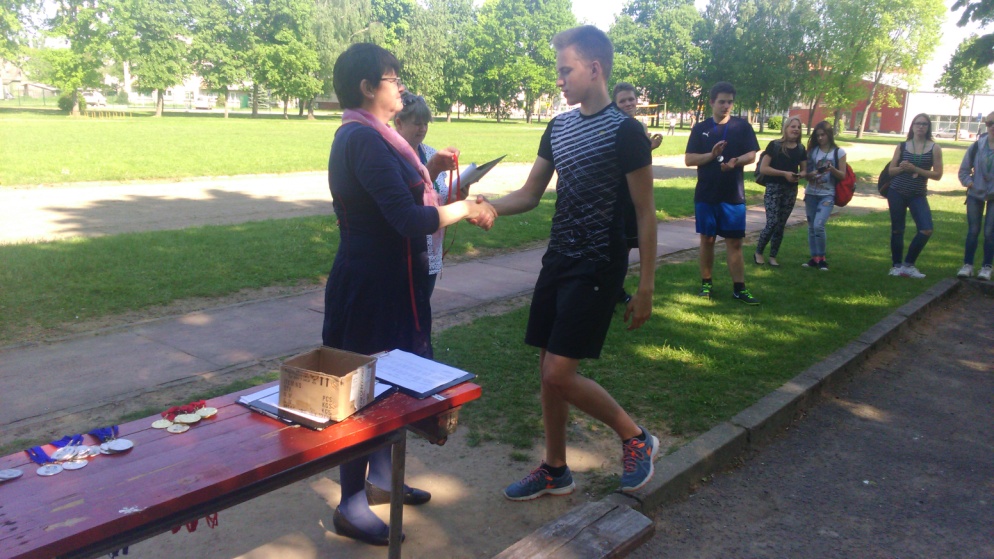 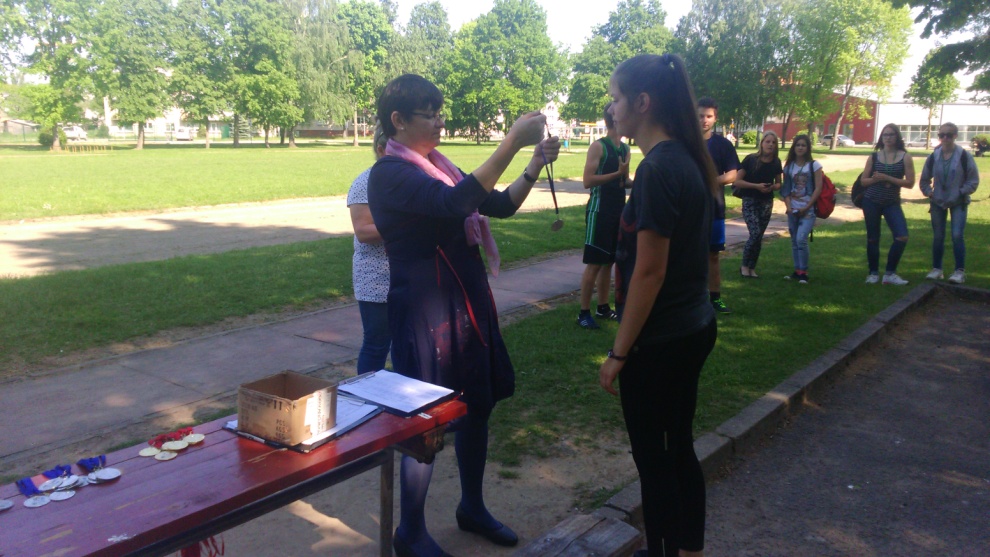 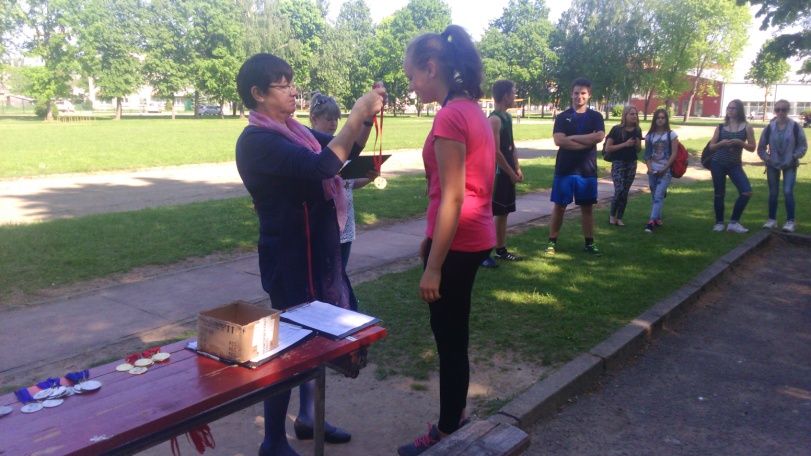 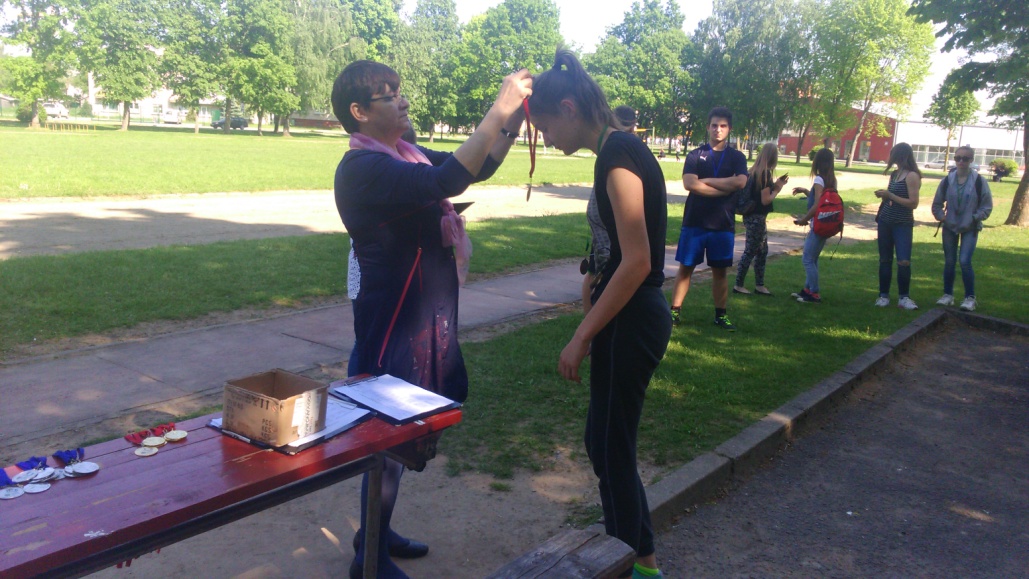 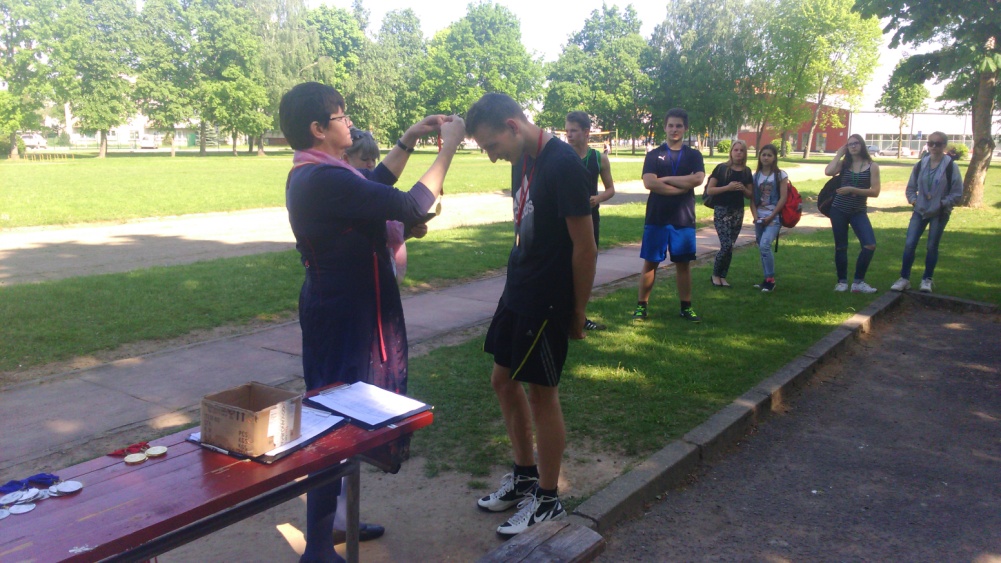 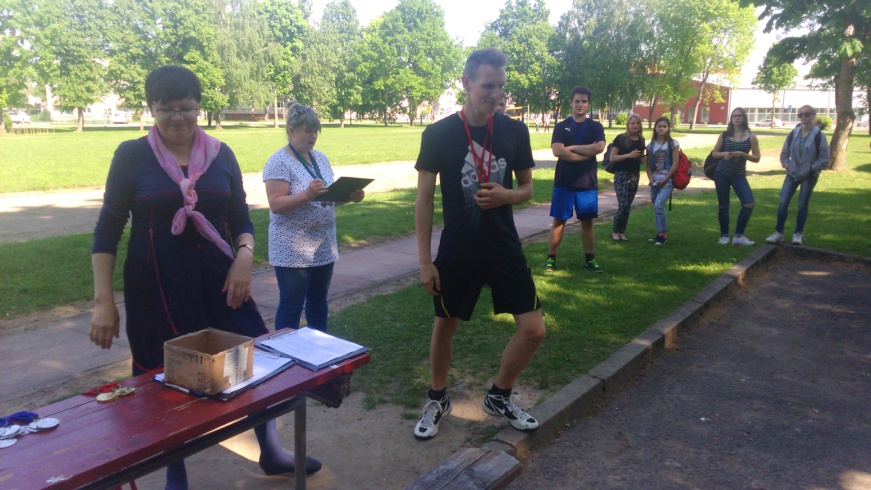 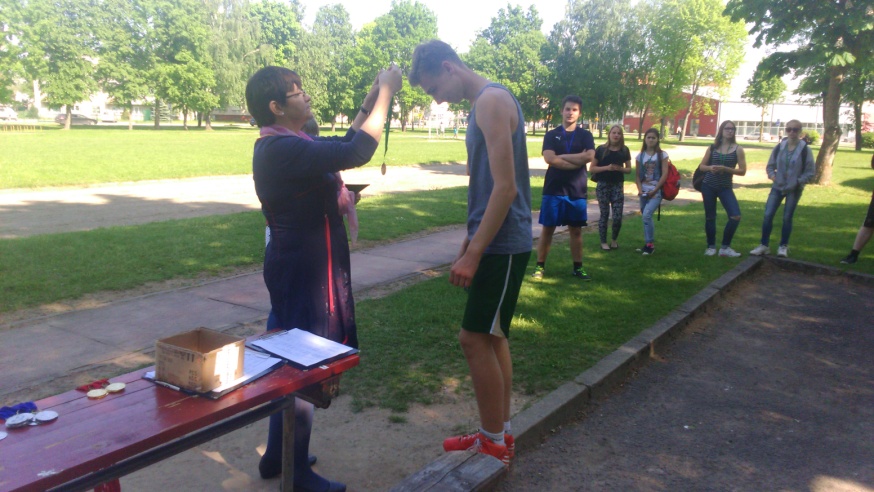 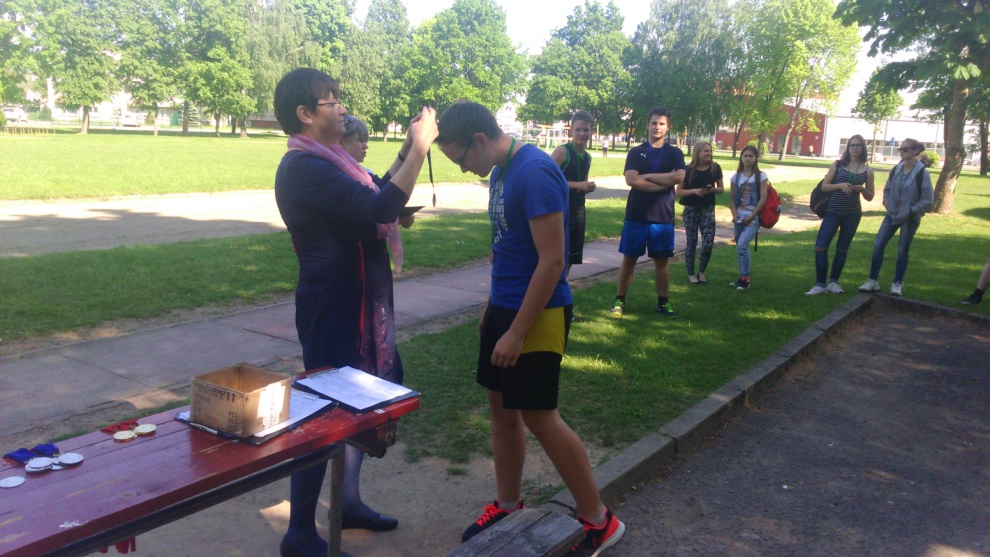 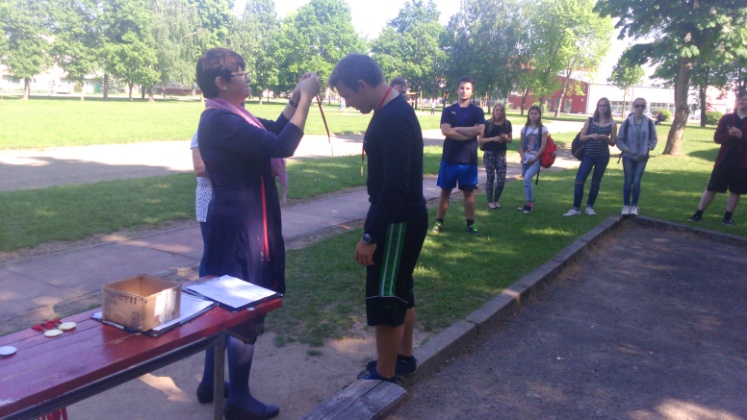 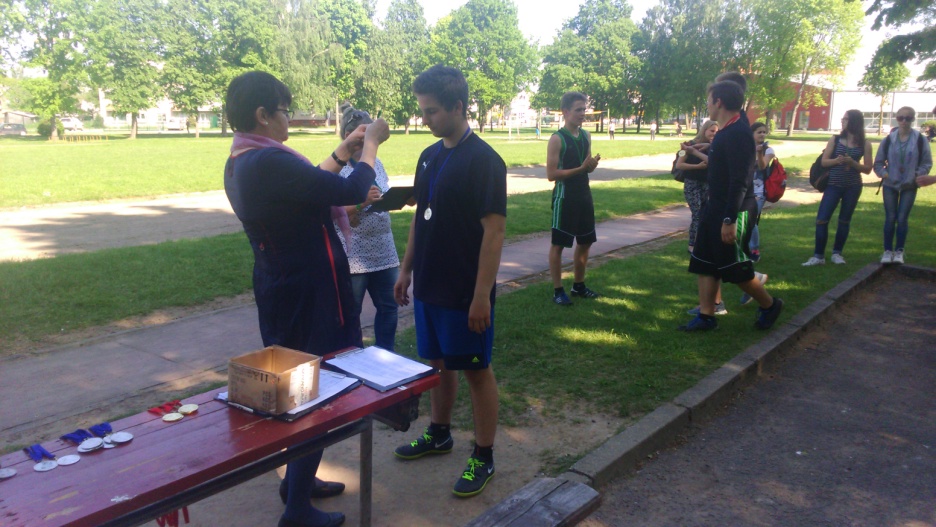 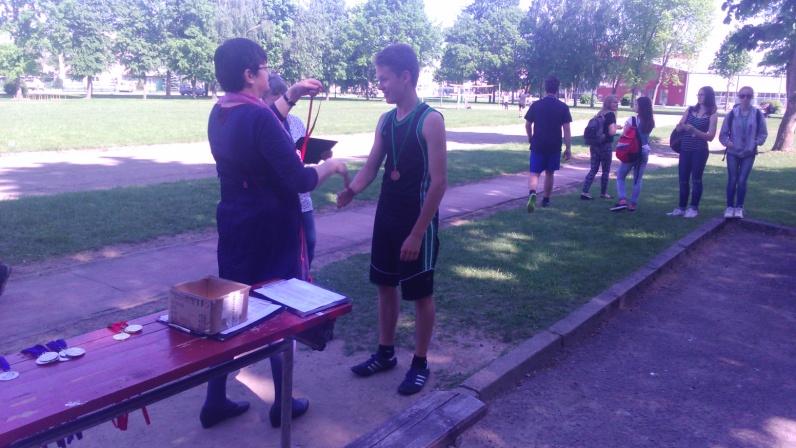 Eil. Nr. Pavardė Vardas Gimimo metai Rezultatas Rezultatas finale Vieta Treneris 1.NeverauskaitėErika20015:53,451V.Strokas2.EringytėIeva20016:31,133T.Vencius3.BaziliauskaitėErika20006:09,702A.Urbaitis1.PlančiūnasDomas20025:04,302V.Strokas2.KarušisMantvydas20024:50,801T.Vencius1.RuškysAugustas20004:50,162A.Ulinskas2.BalsysJustas19994:36,601V.Strokas3.AleknavičiusŠarūnas19995:12,303V.Strokas1.MakūnasNedas19984:30,101T.Vencius2.ValuckasJonas19985:09,802V.StrokasEil. Nr.Pavardė, vardasGimimo metaiBandymaiBandymaiBandymaiBandymaiBandymaiBandymaiGeriausias rezultatasVietaTrenerisEil. Nr.Pavardė, vardasGimimo metai123456Geriausias rezultatasVietaTreneris1.Mykolaitytė Agnė20019,288,908,678,379,449,269,441V.Gudzinevičienė2.Bliūdžiūtė Gabrielė20018,838,318,738,928,429,289,283V.Gudzinevičienė3.Šnipaitė Milda20019,379,149,018,839,188,239,372V.Gudzinevičienė1.Grybinaitė Gabrielė20007,857,657,687,817,156,607,853E.Grigošaitis2.Sakalauskaitė Ieva20008,58x9,198,559,018,829,191E.Grigošaitis3.Pilkauskaitė Jovita19997,877,158,017,947,527,598,012R.Konteikienė1.Kaušiūtė Auksė19988,687,878,177,958,528,688,682A.Urbaitis2.Bacevičiūtė Iveta19989,369,00xx9,679,249,671V.GudzinevičienėEi nrPavardė, vardasGimimo metaiBandymaiBandymaiBandymaiBandymaiBandymaiBandymaiGeriausias rezultatasVietaTrenerisEi nrPavardė, vardasGimimo metai123456Geriausias rezultatasVietaTreneris1.Brazauskas Balys200110,70x12,8012,7912,5013,2213,221T. Vencius2.Grudzinskas Vakaris200112,0711,9612,4711,9112,2712,7012,702T. Vencius3.Čereškevičius Martynas200211,5810,7011,3610,7010,8511,2211,583E. Grigošaitis4.Prapuolenis Modestas200110,9410,9310,6310,9210,3210,7710,94R. Konteikienė1.Levišauskas Mintaras19999,3210,009,389,7010,809,5510,803E. Grigošaitis2.Čereškevičius Vilius199913,3812,8813,7713,4713,3513,8213,821E. Grigošaitis3.Mieliauskas Erikas199911,2711,7611,6211,7411,3111,6711,762A. Urbaitis4.Dubickas Povilas20009,7110,2410,5810,3510,24x10,58T. Vencius1.Jakštys Tautvydas19979,1710,8711,1811,9810,78-11,981E. GrigošaitisPavardė,vardasGimimometaiBandymaiBandymaiBandymaiBandymaiBandymaiBandymaiGeriausiasrezultatasVietaTreneris1234561.Sabaliauskaitė Laura20014,904,904,78x4,765,035,031A.Ulinskas2.Liubinaitė Raminta2002-3,84xxx3,963,963A.Ulinskas3.Šuopytė Emilija2002-4,014,184,274,22-4,272A.Ulinskas1.Martinkevičiūtė Inga2000--4,09x--4,092A.Ulinskas2.Andriukaitytė Akvilė20005,305,465,31--5,355,461A.Ulinskas1.Sutkaitytė Laura19984,23xxxx4,124,231V. GudzinevičienėPavardė,vardasGimimometaiBandymaiBandymaiBandymaiBandymaiBandymaiBandymaiGeriausiasrezultatasVietaTreneris1234561.Muraška Donatas20024,394,064,554,444,484,364,556V.Strokas2.Irnius Edgaras2002x4,604,384,354,32x4,604V.Strokas3.Gylys Edvinas20015,475,45x5,735,55-5,731R. Konteikienė4.Jazukevičius Vytenis20014,414,844,774,755,054,785,052R. Konteikienė5.Pažereckas Aironas20024,81x4,674,784,844,824,843R. Konteikienė6.Plaušinis Vilius20023,854,564,304,314,364,304,565V.Strokas7.Baltrušaitis Steponas20014,254,474,28xx4,284,478A. Urbaitis8.Mačiulaitis Justas20023,554,054,474,284,54x4,547V.Strokas1.Grikietis Vaidas19995,294,925,135,114,93x5,291V.Strokas2.Simokaitis Mindaugas2000xx4,904,834,835,155,152A.Ulinskas1.Matulaitis Ignas19985,535,695,51x5,745,545,741A. Urbaitis2.Trečiokas Modestas19985,305,415,285,425,195,115,422A. UrbaitisEil. Nr. Pavardė Vardas Gimimo metai Rezultatas Rezultatas finale Vieta Treneris 1.DėdelytėSimona200213,7013,663T.Vencius2.SabaliauskaitėLaura200113,3713,161A.Ulinskas3.LiubinaitėRaminta200214,13A.Ulinskas4.KantautaitėGabija200114,0213,642A.Urbaitis5.KaraliūtėAlma200213,8213,77T.Vencius1.MiliūnaitėSimona199913,292A.Urbaitis2.Gaižauskaitė Inesa200014,123A.Urbaitis3.AndriukaitytėAkvilė200011,681A.Ulinskas1.SutkaitytėLaura199813,411V.GudzinevičienėEil. Nr. Pavardė Vardas Gimimo metai Rezultatas Rezultatas finale Vieta Treneris 1.Barisevičius Kipras200212,952T.Vencius2.GylysEdvinas200112,101R.Konteikienė3.EidiekaitisArnas200213,3731.SimokaitisMindaugas200012,232A.Ulinskas2.BacevičiusŽygimantas199912,161R.Konteikienė1.BondarenkoEvaldas199812,2012,454V.Strokas2.Vigraitis Tomas199812,3012,022A. Urbaitis3.LeščevičiusŠarūnas199711,3011,641A.Ulinskas4.DumčiusGiedrius199712,0412,093A. UrbaitisEil. Nr. Pavardė Vardas Gimimo metai Rezultatas Rezultatas finale Vieta Treneris 1.KaminskaitėViltė20011:07,41A.Ulinskas2.Šuopytė Emilija20021:11,92A.Ulinskas3.UrbelytėViktorija20021:13,83T.Vencius4.SendžikaitėDonata20011:28,0A.Urbaitis1.AndriukaitytėAkvilė20001:02,11A.Ulinskas2.MartinkevičiūtėInga20001:14,73A.Ulinskas3.BaltrušaitytėRoberta20001:11,52A.UrbaitisEil. Nr. Pavardė Vardas Gimimo metai Rezultatas Rezultatas finale Vieta Treneris 1.GrybasTomas20021:01,01T.Vencius2.LiepinaitisKarolis20021:08,9T.Vencius3.BarisevičiusKipras20021:02,82T.Vencius4.BaltrušaitisSteponas20011:07,03A.Urbaitis5.PlaušinisVilius20021:09,7V.Strokas6.IrniusEdgaras20021:08,4V.Strokas1.BalsysJustas19990:56,891V.Strokas2.RuškysAugustas20000:58,902A.Ulinskas1.MakūnasNedas19980:56,02T.Vencius2.LeščevičiusŠarūnas19970:55,11A.Ulinskas3.PledzevičiusEdvinas19970:58,03A.Urbaitis4.KažemėkaitisAndrius19981:00,4V.StrokasPavardė,vardasGimimometaiBandymaiBandymaiBandymaiBandymaiBandymaiBandymaiGeriausiasrezultatasVietaTreneris1234561.Grudzinskas Vakaris200139,45-39,4332,2236,7640,4840,482T. Vencius2.Čereškevičius Martynas200240,9239,4240,6336,1937,11x40,921E. Grigošaitis1.Levišauskas Mintaras1999-34,02-36,3432,95x36,342E. Grigošaitis2.Čereškevičius Vilius1999-36,1635,0232,7938,20x38,201E. Grigošaitis3.Grigošaitis Matas 1999-23,0024,80---24,80E. Grigošaitis4.Remeika Feliksas1999--25,2432,7934,2129,9234,213E. Grigošaitis1.Jakštys Tautvydas199736,8337,3638,0336,35--38,031E. Grigošaitis1.Bliudžiūtė Gabrielė200119,3021,0019,6020,9120,6118,42212V.Gudzinevičienė2.Mykolaitytė Agnė200125,0024,0525,6023,22-24,2125,601V.Gudzinevičienė1.Grybinaitė Gabrielė200021,32--16,50--21,321E. GrigošaitisEil. Nr.Pavardė, vardasGimimo metaiBandymaiBandymaiBandymaiBandymaiBandymaiBandymaiGeriausias rezultatasVietaTrenerisEil. Nr.Pavardė, vardasGimimo metai123456Geriausias rezultatasVietaTreneris1.Mykolaitytė Agnė200130,00x27,6029,5825,5526,4030,002V. Gudzinevičienė2.Bliūdžiūtė Gabrielė200128,5824,00x25,3225,9127,6028,583V. Gudzinevičienė3.Šnipaitė Milda200132,36xxx31,21x32,361V. Gudzinevičienė1.Bacevičiūtė Iveta1998x27,4328,72x28,6025,8028,721V. GudzinevičienėEil. Nr.Pavardė, vardasGimimo metaiBandymaiBandymaiBandymaiBandymaiBandymaiBandymaiGeriausias rezultatasVietaTrenerisEil. Nr.Pavardė, vardasGimimo metai123456Geriausias rezultatasVietaTreneris1.Muraška Donatas200235,5231,03x29,4334,9637,2037,202V.Strokas2.Mačiulaitis Justas200234,1538,2034,3637,0634,3033,2438,201V.Strokas3.Pažereckas Aironas200232,2536,4831,19x29,7731,7736,483R.Konteikienė4.Gylys Edvinas2001x26,9026,2028,5024,56x28,50R.Konteikienė1.Remeika Feliksas199934,3733,6435,08x35,0031,3035,08E.Grigošaitis2.Grigošaitis Matas199943,6042,5445,00x46,9634,7146,961E.Grigošaitis3.Zagurskis Gytis199934,1235,9034,5135,0237,0036,0837,003R.Konteikienė4.Bacevičius Žygimantas199933,9039,4039,8636,7841,8036,7741,802R.Konteikienė1.Masteika Modestas199857,9654,5135,5054,7857,9857,7157,981V.Strokas2.Kažemėkaitis Andrius199839,2241,5837,3440,0540,7038,4141,582V.Strokas